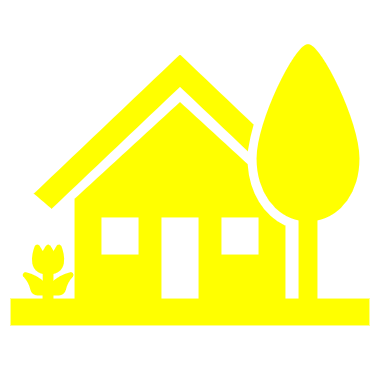 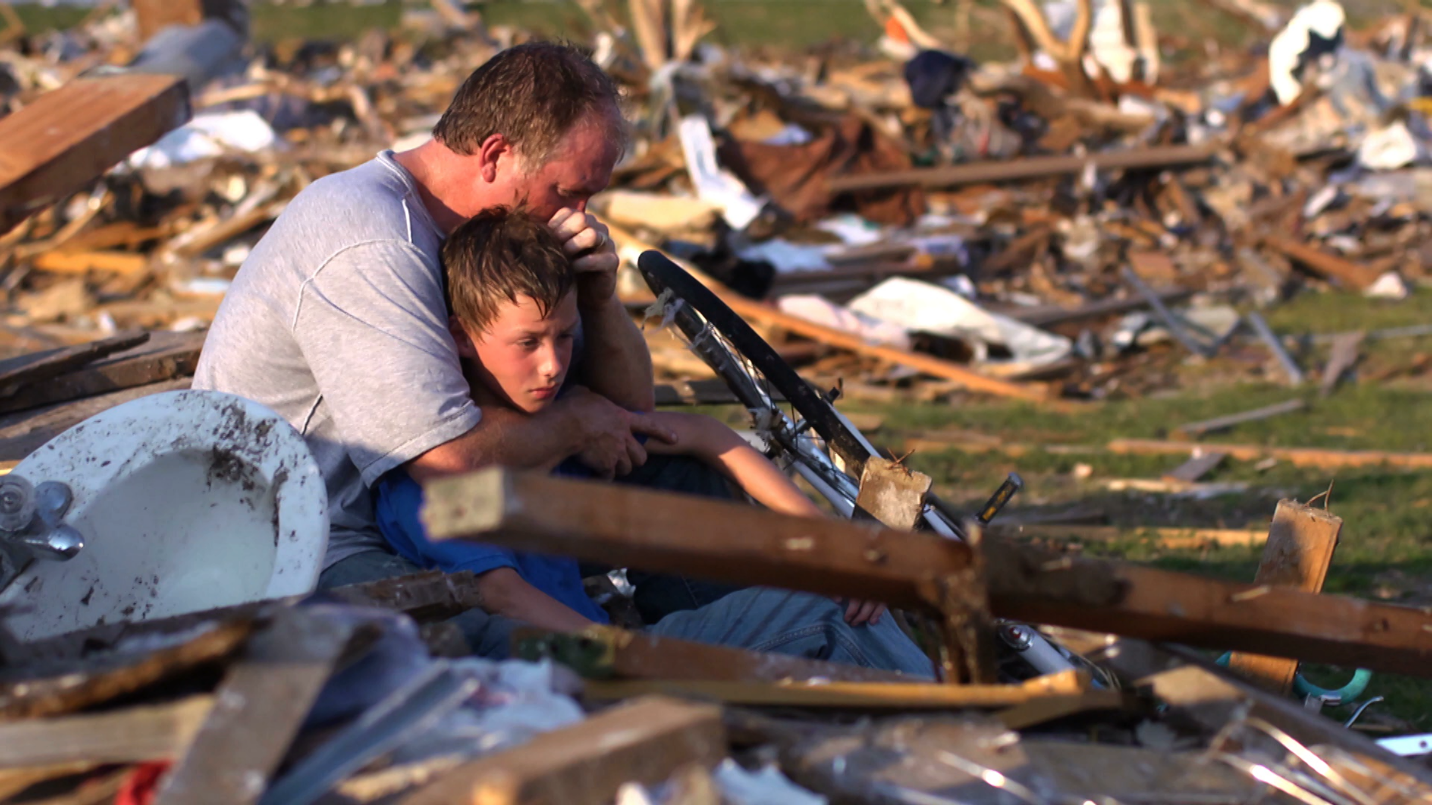 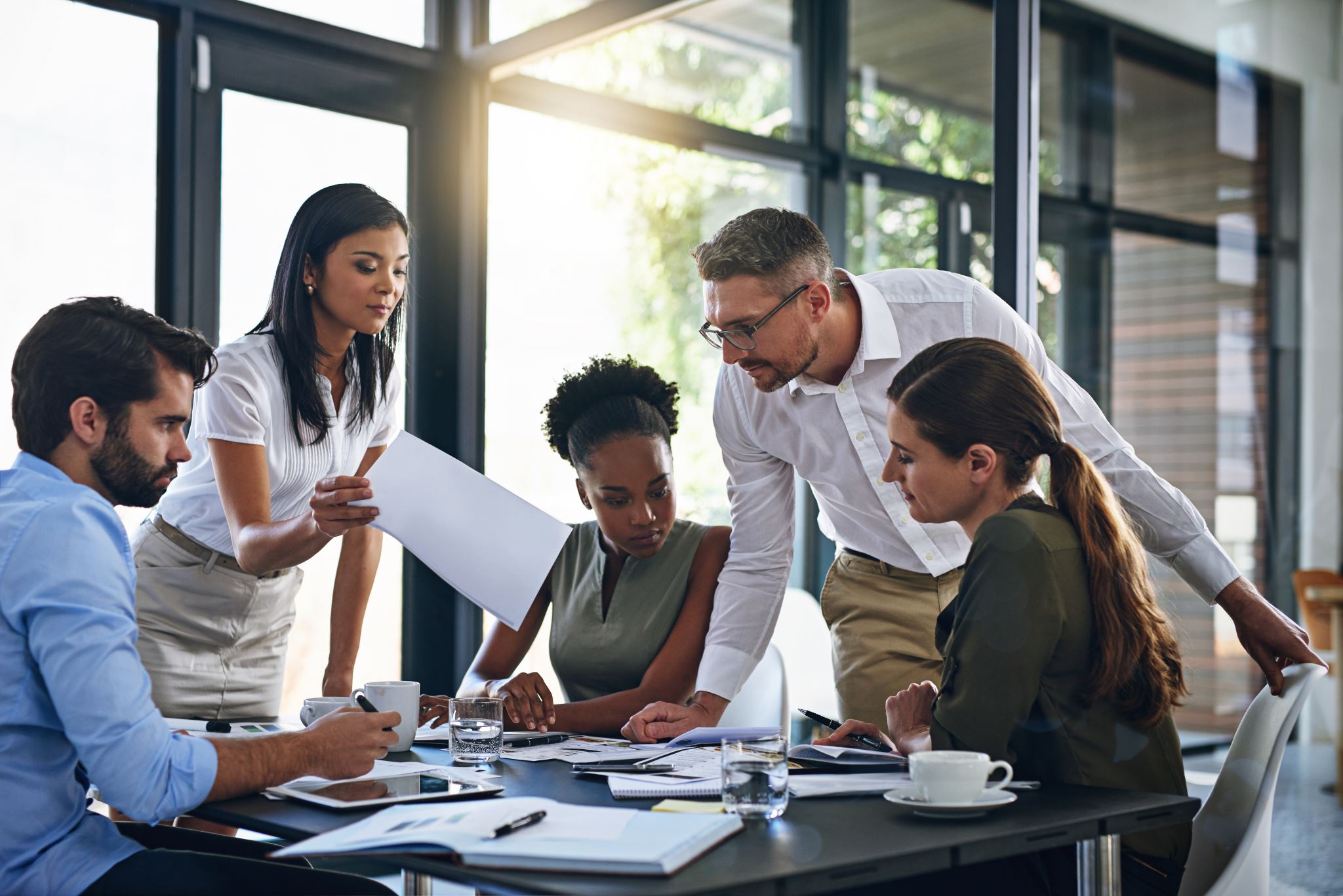 IntroductionEmergencies can happen at any time to any organization. They can range from natural disasters to loss of crucial staff, damage to computer systems, or business interruption. This Continuity Plan applies to the functions, operations, and resources necessary to ensure the continuation of [Organization Name]’s ([Organization Acronym]) essential activities if its normal operations are disrupted or threatened due to any of these events. This Plan applies to all [Organization Acronym] staff.About the Organization[Write a one or two paragraph synopsis about the organization. Start with the organization’s mission statement, and list overarching goals that drive the organization. Include information about when the organization was established, the service area, the people served, and the services provided.]Organization Acronym is a rural 501(c)3 nonprofit organization in [Location]. [Organization Acronym]’s mission is [enter mission statement].  Key organizational activities in the Plan include: [Review the lists below. Select or list the organization’s activities.]Administrative and Management ActivitiesGovernanceFinancial Management Human ResourcesTechnologyFundraisingCommunications Housing and Community Development ActivitiesRental Housing Development and PreservationHomebuyer Housing DevelopmentHomebuyer Assistance Programs Homeowner RehabilitationHomeless Prevention and AssistanceSupportive ServicesEconomic Development Public and Community Facilities Purpose To accomplish [Organization Acronym]’s mission, we must ensure its operations are performed efficiently with minimal disruption, especially during an emergency. This document provides planning and program guidance for implementing the [Organization Acronym] Continuity Plan to support the organization’s conduct of essential services and activities under all threats and conditions. This Plan incorporates [Organization Acronym]’s emergency preparedness response and business continuity plan into one document.  As part of our emergency preparedness and response, we have identified and prioritized the critical hazards that may affect [Organization Acronym]’s operations and have outlined preparedness and mitigation strategies. This Plan also includes operational procedures to respond effectively and efficiently to an incident.  Once life and safety are secure in response to a disaster, [Organization Acronym]’s Continuity Plan identifies critical resources and needs to ensure that business may continue, both in a limited capacity and fully recover should the disaster be catastrophic.  Maintenance of the Business Continuity and Disaster Recovery PlanProcedures for Maintenance, Improvement, and Review[Job Title/Incident Response Team], is responsible for preparing and updating [Organization Acronym]’s Continuity Plan. This Plan applies to all [Organization Acronym] employees. Staff should be familiar with continuity policies and procedures and their respective continuity roles and responsibilities. This Plan was reviewed by [Job Title/Incident Response Team] and approved by the Board on [Date]. Once a year, [Organization Acronym] reviews the Continuity Plan, components, and supporting documents and makes any required updates or changes.Plan Distribution and Access[Organization Acronym] will distribute copies of the Continuity Plan to all employees. [Insert procedures for distributing the Plan to the Incident Response Team and all organizational staff, e.g., via hard copy or electronic copy or posting to the Cloud]. Also, copies of the Plan will be distributed to other organizations as necessary to promote information sharing and facilitate a coordinated inter-organization continuity effort. Further distribution of the Plan is not permitted without approval from the [Job Title/Incident Response Team]. [Organization Acronym] will distribute updated versions of the Continuity Plan annually or as critical changes occur.Incident Response Team[Organization Acronym]’s Incident Response Team comprises designated members of [Organization Acronym] senior management staff and at least one member of the board of directors. The following staff positions serve on the Incident Response Team (Select/list organizational staff positions that will serve on the Incident Response Team): President/CEO/executive director Chief financial officer/director of financeVice presidents Director of human resources Director of administration Director of communicationsDirector of volunteers Program directors and managersProcurement coordinatorBoard member(s) Additional members based on the organization’s specific need.The Incident Response Team is responsible for the development, annual review, and implementation of this Plan. In the event of an emergency, [Organization Acronym]’s Incident Response Team will meet (by telephone, video conference, or in-person) to evaluate the situation and create a specific plan of action in response to an emergency. In the event of an incident, the [Organization Acronym]’s Incident Response Team’s tasks are: Information gathering and assessment Gather information quickly. Collect all pertinent and accurate details. Determine the need for immediate intervention and mobilize resources. Immediate actions Ensure people and property are safe.Assess damage and possible consequences. Develop back-up plans to continue regular business operations. Minimize the impact and loss.Restore normal operations as soon as possible. CommunicationRespond promptly to all audiences (staff, volunteers, board, families, constituents, vendors, funders, partners, media, the general public).Organize a communication network to inform people of the necessary information.Calm fears, stop rumors, reduce uncertainty.Plan for a public statement/press release.Ensure the privacy and dignity of staff, constituents, and members of the community.Protect [Organization Acronym]’s credibility and reputation. AssessmentConduct post-crisis evaluation.Revise Plan as needed. A list of Incident Response Team members and their contact information can be found at the end of the Risk Assessment and Management Strategies section.Plan ActivationContinuity Plan activation will not be necessary for all emergencies or disruptions since other actions may be more fitting. The decision to activate the [Organization Acronym] Continuity Plan and related activities will be adapted to the situation and based on forecasted or actual impact and warning. [Organization Acronym] Continuity Plan may be activated by one of the following methods: [Organization Head/Job Title], or a designated replacement, may initiate the entire organization's Continuity Plan activation.[Insert additional activation measures here.]Training Staff, Testing, and Exercising[Organization Acronym] has established an effective training program to support its preparedness to perform essential functions during any emergency. [Organization Acronym] conducts training events [choose one: annually, semi-annually, quarterly, monthly]. [Organization Acronym] formally documents and reports all training, including the event date, type, and participants. Documentation of past exercises can be found at [insert location].[Organization Acronym] holds additional trainings for the Incident Response Team. Documentation can be found at [insert location].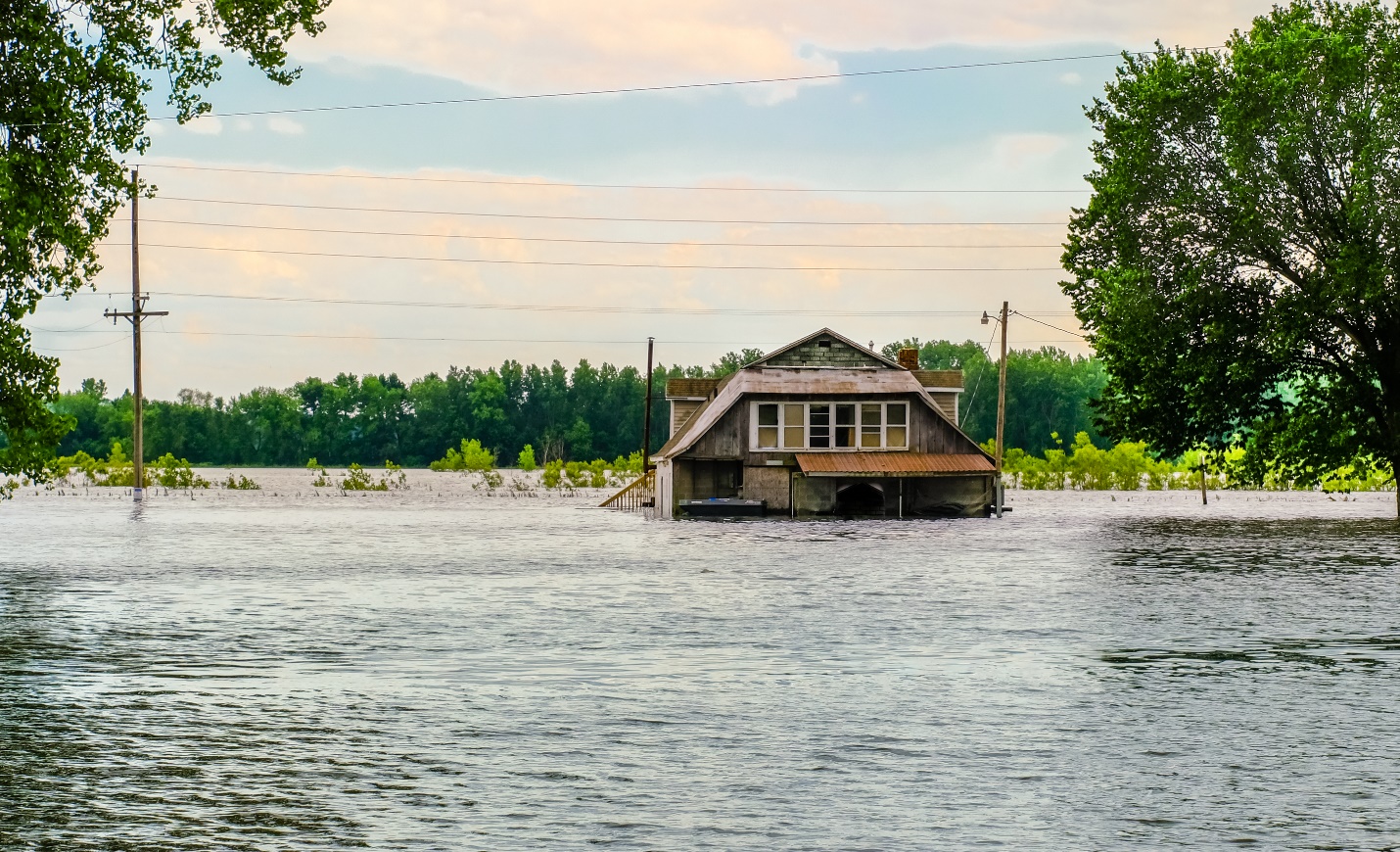 Risk Assessment and 
Management Strategies[Organization Acronym] applies a risk-based framework across all continuity efforts to identify and assess potential hazards, determine acceptable levels of relative risk, and prioritize and allocate resources and budgets to ensure business continuity under all incident conditions.Risk Assessment[Organization Acronym] has undertaken an analysis of risk events and determined the probability of that risk event affecting our organization and community. Additionally, this document explores how impactful each risk event could be to the organization. Risk events with the highest probability and the highest impact on the organization have been prioritized throughout this document. Probability: 1 – Very Unlikely; 2 – Unlikely; 3 – Likely; 4 – Very Likely
Impact: 1 – Negligible; 2 – Marginal; 3 – Critical; 4 – Catastrophic Probability: 1 – Very Unlikely; 2 – Unlikely; 3 – Likely; 4 – Very Likely
Impact: 1 – Negligible; 2 – Marginal; 3 – Critical; 4 – Catastrophic Business Impact Analysis[Organization Acronym] has undertaken a Business Impact Analysis to determine which functions must continue without interruption, which can be scaled back or paused temporarily, and the desired timeframe for recovery and restoration. Outcomes of the Business Impact Analysis include:Inventory of crucial agency functions and activitiesUnderstanding of the time-sensitivity of critical functions and activitiesCatalog of recovery strategies.Key Activities: [List the organization’s key activities.  This list should be the same as the list in the “About the Organization” section.]Readiness StrategiesThe [Organization Acronym] readiness activities are divided into two key areas: Organization readiness and preparedness; andStaff readiness and preparedness.The [Organization Acronym] takes part in readiness and preparedness activities to ensure personnel can continue essential functions in all hazard/threat environments.[Job Title or Incident Response Team] is responsible for overseeing ongoing preparedness activities. [Organization Acronym] undertakes regular activities to increase preparedness.Pre-disaster planning, preparation, and staff capabilities are tested through recovery exercises.Regular reviews are conducted of pre-disaster recovery plans and documents.New vulnerabilities are evaluated.Best practices and lessons learned are documented. Response StrategiesThe organization’s response to the incident will prioritize the health and safety of staff, volunteers, constituents, and community members without interfering in the work of first responders. The welfare of staff and any others on the premises will be confirmed. Staff will be notified of the status of [Organization Acronym]’s operations. Times will be designated for key staff members to be updated on the situation.A damage assessment will be completed that will identify lost critical skills/tools/systems.Recovery StrategiesWithin [insert period] of an emergency, the Incident Response Team will initiate and coordinate recovery operations after receiving approval from the appropriate state and local law enforcement and emergency services.[The following information has been included as an example. It should be edited to fit the organization’s protocols and activities.]When it is deemed safe, designated personnel will begin start-up procedures. When all safety and operational issues are resolved, employees can return to work. Employees and others will be notified of plans to reopen. An inventory of any damage, including photos, will be submitted to [Insurance Company] for review.  Employees returning to the office will be instructed to examine their work area, test all office equipment, and report findings to [designated staff contact]. Constituents, vendors, and partners will be notified of the [Organization Acronym]’s reopening and any necessary updates to property or operation.Long Term Planning and Repairs Repairs to the damaged property will begin. [Organization Acronym] will review the current Plan's effectiveness and incorporate any suggested improvements for future disruptions. The Plan will be updated with changes in operations, equipment, or employees.[Organization Acronym] Incident Response Team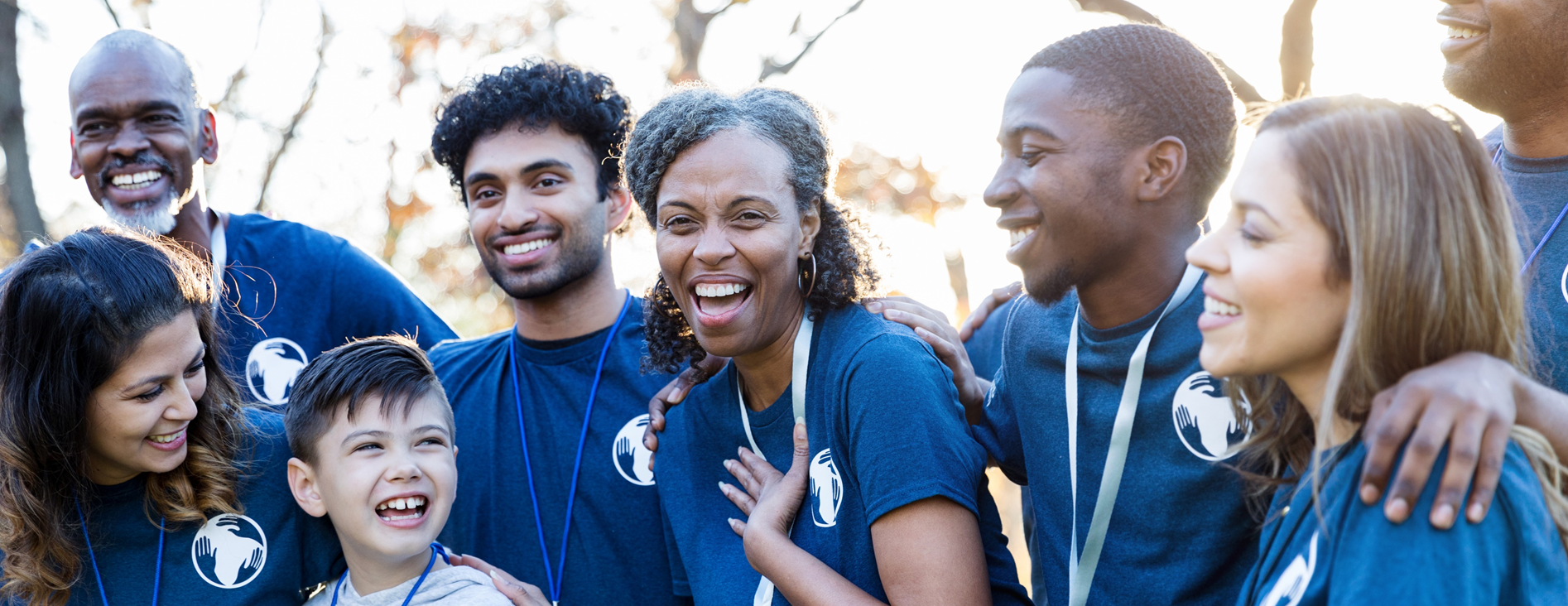 Recovery of 
Management ActivitiesGovernance ActivitiesDuring a crisis or disaster, the board's role is one of oversight, including assessing whether senior management is taking appropriate action and providing further guidance and direction. Staying well-informed of developments within [Organization Name] and the rapidly changing situation provides the foundation for board effectiveness during a disaster. Periodic reviews to ensure accuracy and transparency of financial and operational reporting and safeguards will be conducted to protect the integrity of [Organization Acronym]’s reporting systems during a disaster.Business Impact AnalysisThreshold [Organization Acronym] can maintain normal operations for less than [time] without adequate Governance of the organization, classifying this activity as [threshold]. Staffing Impacts [Employee Name or Job Title] is responsible for ensuring the Business Continuity and Disaster Recovery Plan for Governance is executed as delineated in this Plan. [Employee Name or Job Title] will report progress updates to the Incident Response Team and request approval for deviations from the written Plan. The following skills are critical for restoring operations to normal.Board chairExecutive director/CEOExecutive committeeBoard liaison/coordinatorConstituent and Community Impacts The organizational tone in dealing with an incident is set by the board, along with senior management. It is important for leadership to present an optimistic, yet realistic message to constituents and the community. Board members can have a profound impact at this critical time by being calm, positive, appreciative, and supportive of the work being carried out by [Organization Acronym].Organizational ImpactsIn the event of an incident or disaster, good governance is imperative. Strong and experienced boards who understand their roles and responsibilities and follow clearly defined protocols are better able to make good decisions. Empowered boards and capable leaders can act quickly and decisively when it matters most.While it may be difficult, the governance team must continue to maintain compliance with by-laws and articles of incorporation. Additionally, the governance team will participate in the Incident Response Team to ensure that all programs and activities are following applicable rules and regulations set forth by funders and the organization’s board and management. Critical TasksSupplies and EquipmentKey VendorsThe [Job Title] will maintain an encrypted list of usernames and passwords to access vendor support portals. This list is also available from [Job Title].Vital RecordsHuman Resources ActivitiesOne of the most important responsibilities of human resources is to prepare for a disaster, including streamlining safety initiatives, communicating with employees and promoting crisis management efforts. Beyond this, [Organization Name] has a duty to protect our employee’s safety while on the job.Business Impact AnalysisThreshold[Organization Acronym] can maintain normal operations for less than [time] without providing HR services to its staff, classifying this activity as [threshold]. Staffing Impacts[Employee Name or Job Title] is responsible for ensuring the Business Continuity and Disaster Recovery Plan for Human Resources is executed as delineated in this Plan. [Employee Name or Job Title] will report progress updates to the Incident Response Team and request approval for deviations from the written Plan. The following skills are critical for restoring operations to normal. Payroll specialist Benefits administrator Grief counselorConstituent and Community ImpactsProlonged lack of human resources activities will impact the organization’s ability to employ, train, retain and compensate staff. If [Name of Organization] is unable to restore normal operations, it may impact the organization’s reputation and have severe financial implications. Organizational ImpactsDisasters can significantly impact the organization’s ability to carry out activities, but demand for a nonprofit organization’s services may ramp up during and after a disaster. The organization is aware that requests for assistance may grow and staffing needs may shift.  Human resource staff will need to be aware of worker protection requirements and ensure the workplace is meeting state, federal or other standards. They also may need to find creative solutions to ensure the continuity of the organization and to help staff to cope in the event of a crisis or disaster.Critical TasksSupplies and EquipmentKey VendorsThe [Job Title] will maintain an encrypted list of usernames and passwords to access vendor support portals. This list is also available from [Job Title].Vital RecordsFinancial Management ActivitiesFinancial preparedness is an important part of disaster planning that helps an organization to mitigate financial losses after a disaster. Prior to a disaster, [Organization Name] will ensure that sound financial and operational systems are in place and that accurate records are kept. Periodic reviews to ensure accuracy and transparency of financial and operational reporting and safeguards will be conducted to protect the integrity of [Organization Acronym]’s reporting systems during a disaster.Business Impact AnalysisThreshold[Organization Acronym] can maintain normal operations for less than [time] without providing Financial Management services to constituents, classifying this activity as [threshold]. Staffing Impacts[Employee Name or Job Title] is responsible for ensuring the Business Continuity and Disaster Recovery Plan for Financial Management is executed as delineated in this Plan. [Employee Name or Job Title] will report progress updates to the Incident Response Team and request approval for deviations from the written Plan. The following skills are critical for restoring operations to normal.Executive Director/CEOBoard TreasurerChief Financial OfficerAccountantBookkeeperProgram managersConstituent and Community ImpactsProlonged lack of financial management activities will impact the organization’s ability to provide direct financial assistance to families, payment to vendors for recurring and emergency services, and procurement of necessary emergency services and supplies. If [Name of Organization] is unable to restore normal operations, it may impact the organization’s reputation and have severe financial implications. Organizational ImpactsDisasters can significantly impact the organization’s ability to carry out activities, but demand for a nonprofit organization’s services may ramp up during and after a disaster. The organization is aware that requests for assistance may grow, and needs may shift.  Determination of whose insurance will cover the damage and what damage is protected is key to minimizing organizational risk. Any damage and remediation efforts will be documented. While it may be difficult, the financial management team must continue to maintain compliance with rules and regulations set forth by funders and the organization’s board and management; any deviations must be approved in advance to prevent additional financial risk to the organization. Critical TasksSupplies and EquipmentKey VendorsThe [Job Title] will maintain an encrypted list of usernames and passwords to access vendor support portals. This list is also available from [Job Title].Vital RecordsTechnology ActivitiesTechnology at [Organization Name] plays a critical strategy for handling IT disruptions to networks, servers, personal computers, communication, and cell phones. Business Impact Analysis Threshold[Organization Acronym] can maintain normal operations for less than [time] without providing Technology services to staff and constituents, classifying this activity as [threshold]. Staffing Impacts[Employee Name or Job Title] is responsible for ensuring the Business Continuity and Disaster Recovery Plan for Technology is executed as delineated in this Plan. [Employee Name or Job Title] will report progress updates to the Incident Response Team and request approval for deviations from the written Plan. The following skills are critical for restoring operations to normal.Network engineerServer administratorComputer technicianTelecom administratorApplication administrator(s) (Exchange, SharePoint, Zoom, Teams, WebEx)Procurement specialist Managed service provider account managerConstituent and Community ImpactsProlonged technology outages will impact the organization’s ability to carry out activities and may have a negative impact on constituents receiving services. System breaches resulting in the loss of Personally Identifiable Information of constituents, staff, or donors could be catastrophic to the organization’s reputation and have severe financial implications of individuals affected. Organizational ImpactsTechnology systems are critical to maintain documentation required for compliance with the organization’s funders and to support the restoration of other activities. Loss of program, financial, or human resource data would be catastrophic to the organization. Back up and redundancy strategies have been designed to minimize risk to the organization to the greatest extent feasible. All company technology equipment including servers, computers, copiers, printers, and other peripherals are covered by the nonprofit’s umbrella policy with [XYZ insurance agent]. [Job Title] has all required documentation to process the claim.  While it may be difficult, the technology team must continue to maintain compliance with rules and regulations set forth by funders and the organization’s board and management; any deviations must be approved in advance to prevent additional financial risk to the organization. Critical TasksSupplies and EquipmentKey VendorsThe [Job Title] will maintain an encrypted list of usernames and passwords to access vendor support portals. This list is also available from [Job Title].Vital RecordsFundraising ActivitiesFundraising at [Organization Name] plays a critical role providing the funding resources necessary for the organization to provide services and fulfill our mission. Fundraising during an incident response and recovery can be nuanced, delicate, and challenging. The fundraising team and organizational leadership will need to determine the best strategy to move forward with fundraising activities based on the specifics of the incident and its impact on the organization.Business Impact AnalysisThreshold [Organization Acronym] can maintain normal operations for less than [time] without undertaking any Fundraising activities, classifying this activity as [threshold]. Staffing Impacts [Employee Name or Job Title] is responsible for ensuring the Business Continuity and Disaster Recovery Plan for Fundraising is executed as delineated in this Plan. [Employee Name or Job Title] will report progress updates to the Incident Response Team and request approval for deviations from the written Plan. The following skills are critical for restoring operations to normal.Resource development officer/chief fundraiserGrant writerCommunications staffEvents plannerVolunteer coordinatorConstituent and Community Impacts A prolonged lack of fundraising activities will impact the organization’s ability to provide services to our constituents. If [Name of Organization] is unable to receive adequate funding, it may affect the organization’s reputation and have severe financial implications. Organizational Impacts[Name of Organization] follows fundraising policies and procedures, laws, and regulations. In the event of a disaster or incident, [Name of Organization] will need to decide how best to move forward with fundraising activities. Donors will need to know that our organization is legitimate and will require transparency and accountability. Critical TasksSupplies and EquipmentKey VendorsThe [Job Title] will maintain an encrypted list of usernames and passwords to access vendor support portals. This list is also available from [Job Title].Vital RecordsCommunications ActivitiesThe Communications function addresses communications to constituents, partners, and community members affected by the emergency or involved in the emergency response. Prior to a disaster, [Organization Name] will prepare and maintain communications tools and procedures including, but not limited to, media relations, email distribution lists, social media channels, and web postings for an efficient communications response. Business Impact AnalysisThreshold [Organization Acronym] can maintain normal operations for less than [time] without providing Communications to constituents, classifying this activity as [threshold]. Staffing Impacts [Employee Name or Job Title] is responsible for ensuring the Business Continuity and Disaster Recovery Plan for Communications is executed as delineated in this Plan. [Employee Name or Job Title] will report progress updates to the Incident Response Team and request approval for deviations from the written Plan. The following skills are critical for restoring operations to normal.Communications directorFundraising DWebsite content developerSocial media specialistConstituent and Community Impacts The communications team will coordinate notification of constituents, partners, community members, and media likely to be affected by or strongly interested in the crisis. Prior to the dissemination of information, the communication team is required to verify the accuracy of news and information using firsthand accounts and reputable sources such as government offices and local news outlets.We anticipate that constituents will look to the organization for information and assistance before, during, and after the incident to keep them informed on the status and condition of their housing and services. [The organization will need to decide who will take the lead on who will communicate with constituents. For example, communications team members could take the lead, or staff assigned to relevant activities could do so.]Organizational Impacts Disasters can significantly impact the organization’s ability to carry out activities, but demand for a nonprofit organization’s services may ramp up during and after a disaster. The organization is aware that requests for assistance may grow, and needs may shift.  Supplies and EquipmentKey VendorsThe [Job Title] will maintain an encrypted list of usernames and passwords to access vendor support portals. This list is also available from [Job Title].Vital Records
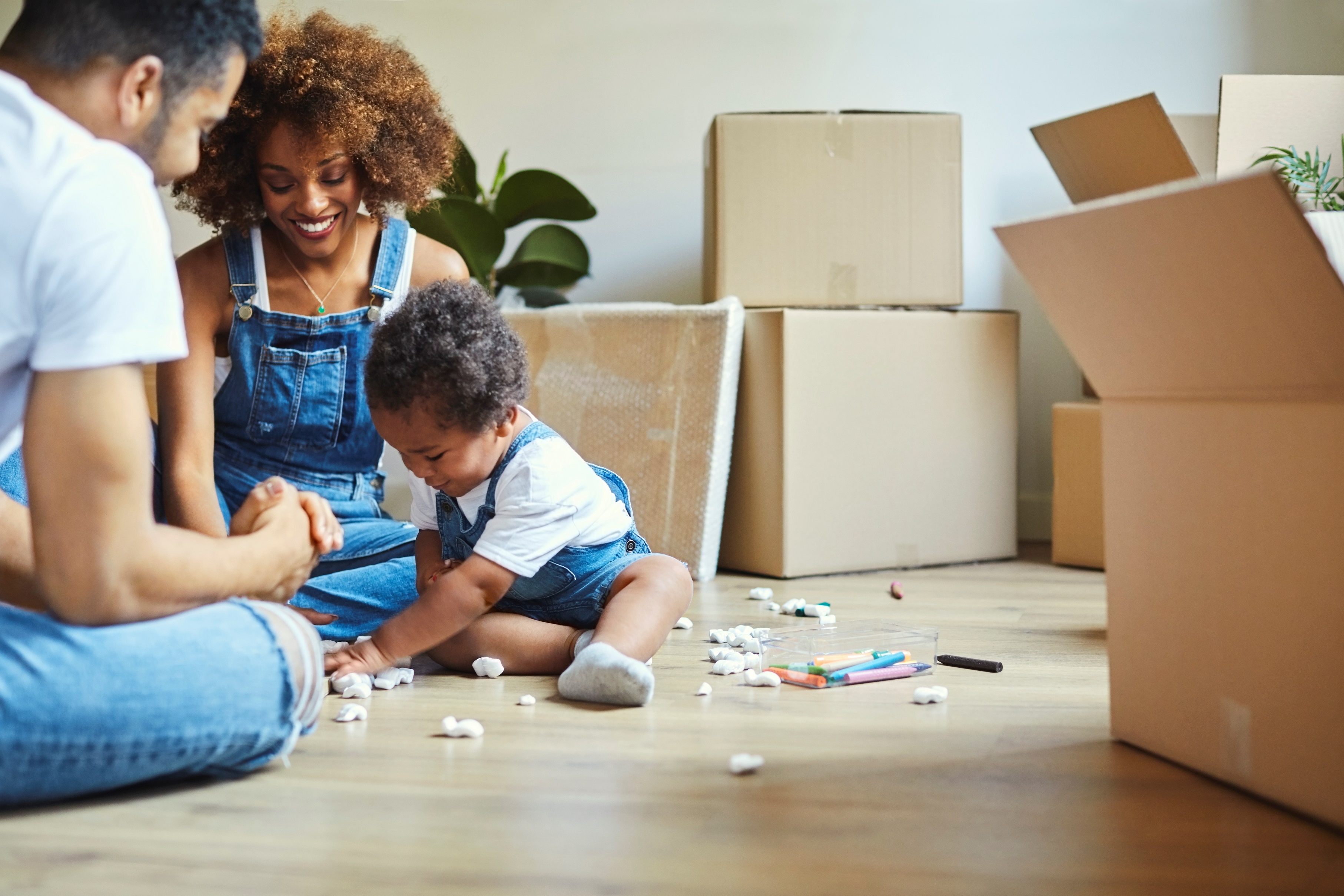 Recovery of Business ActivitiesRental Housing Development and Preservation Activities[Organization Name] develops rental units through new construction, repair, rehabilitation, or reconstruction. In the event of a disaster [Organization Acronym]’s goal is to protect the health and safety of employees, constituents, and members of the community and prevent additional damage to units currently in the organization’s portfolio.Business Impact AnalysisThreshold[Organization Acronym] can maintain normal operations for less than [time] without providing Rental Development and Preservation services to constituents, classifying this activity as [threshold]. Staffing Impacts[Employee Name or Job Title] is responsible for ensuring the Business Continuity and Disaster Recovery Plan for Rental Development and Preservation is executed as delineated in this Plan. [Employee Name or Job Title] will report progress updates to the Incident Response Team and request approval for deviations from the written Plan.[Organization Acronym] has created a strategy to facilitate our best efforts to protect employees, program beneficiaries, properties, and the community. The following skills are critical for restoring operations to normal.Project manager Development partnersArchitectEngineerConstruction managerProperty managerAsset managerProperty maintenance managerConstituent and Community ImpactsAfter a disaster event, many community members served by [Organization Acronym] may be facing issues with housing quality and stability. Local emergency personnel will be responsible for protecting the health and safety of employees, contractors, program beneficiaries, and the community at large. Organizational staff will not interfere with the duties of emergency personnel. Only after the health and safety risks have been mitigated can [Organization Acronym] begin the process of tending to program beneficiaries’ housing units. Organizational ImpactsDisasters can significantly impact the organization’s ability to carry out activities, but demand for a nonprofit organization’s services may ramp up during and after a disaster. The organization is aware that requests for assistance may grow, and needs may shift.  Determination of whose insurance will cover the damage and what damage is protected is key to minimizing organizational risk. Any damage and remediation efforts will be documented. While it may be difficult, the rental development and preservation team must continue to maintain compliance with rules and regulations set forth by funders and the organization’s board and management; any deviations must be approved in advance to prevent additional financial risk to the organization. Critical TasksSupplies and EquipmentKey VendorsThe [Job Title] will maintain an encrypted list of usernames and passwords to access vendor support portals. This list is also available from [Job Title].Vital RecordsHomebuyer Development Activities[Organization Name] develops owner-occupied units through new construction, repair, rehabilitation, or reconstruction. In the event of a disaster [Organization Acronym]’s goal is to protect the health and safety of employees, constituents, and members of the community and prevent additional damage to units currently in the organization’s portfolio.Business Impact AnalysisThreshold[Organization Acronym] can maintain normal operations for less than [time] without providing Homebuyer Development services to constituents, classifying this activity as [threshold]. Staffing Impacts[Employee Name or Job Title] is responsible for ensuring the Business Continuity and Disaster Recovery Plan for Homebuyer Development is executed as delineated in this Plan. [Employee Name or Job Title] will report progress updates to the Incident Response Team and request approval for deviations from the written Plan. The following skills are critical for restoring operations to normal.Housing development managerHomebuyer program managerConstruction managerInspectorIn-house construction crewExternal general contractorSelf-help construction managerConstituent and Community ImpactsAfter a disaster event, many members of the communities served by [Organization acronym] may be facing issues with housing quality and stability. Local emergency personnel will be responsible for the protection of health and safety of employees, contractors, program beneficiaries, and the community at large. Organizational staff will not interfere with the duties of emergency personnel. Only after the health and safety risks have been mitigated can [Organization Acronym] begin the process of tending to housing units in development and program beneficiaries. Organizational ImpactsDisasters can significantly impact the organization's ability to carry out activities but demand for a nonprofit organization's services may ramp up during and after a disaster. The organization is aware that requests for assistance may grow, and needs may shift.  Determination of whose insurance will cover the damage and what damage is covered is a crucial point to minimizing organizational risk. Any damage and remediation efforts will be documented. While it may be difficult, the homeowner development team must continue to maintain compliance with rules and regulations set forth by funders and the organization’s board and management; any deviations must be approved in advance to prevent additional financial risk to the organization. Critical TasksSupplies and EquipmentKey VendorsThe [Job Title] will maintain an encrypted list of usernames and passwords to access vendor support portals. This list is also available from [Job Title].Vital RecordsHomeowner Rehabilitation and Weatherization Activities[Organization Name] provides homeowner rehabilitation services to assist existing homeowners with the repair, rehabilitation, or reconstruction of owner-occupied units. In the event of a disaster [Organization Acronym]’s goal is to protect the health and safety of employees, constituents, and members of the community. The homeowner’s insurance policy provides primary protection for the structure.Business Impact AnalysisThreshold[Organization Acronym] can maintain normal operations for less than [time] without providing Homeowner Rehabilitation services to constituents, classifying this activity as [threshold]. Staffing Impacts[Employee Name or Job Title] is responsible for ensuring the Business Continuity and Disaster Recovery Plan for Homeowner Rehabilitation and Weatherization is executed as delineated in this Plan. [Employee Name or Job Title] will report progress updates to the Incident Response Team and request approval for deviations from the written Plan. The following skills are critical for restoring operations to normal.Housing development managerHomeowner rehab program managerConstruction managerSpec writerIn-house construction crewSub-contractors (plumber, electrician, HVAC specialist, etc.)Constituent and Community ImpactsAfter a disaster event, many community members served by [Organization Acronym] may be facing issues with housing quality and stability. Local emergency personnel will be responsible for protecting the health and safety of employees, contractors, program beneficiaries, and the community at large. Organizational staff will not interfere with the duties of emergency personnel. Only after the health and safety risks have been mitigated can [Organization Acronym] begin the process of tending to program beneficiaries housing units. Organizational ImpactsDisasters can significantly impact the organization’s ability to carry out activities, but demand for a nonprofit organization’s services may ramp up during and after a disaster. The organization is aware that requests for assistance may grow, and needs may shift.Determination of whose insurance will cover the damage and what damage is protected is key to minimizing organizational risk. Any damage and remediation efforts will be documented. While it may be difficult, the homeowner rehabilitation team must continue to maintain compliance with rules and regulations set forth by funders and the organization’s board and management; any deviations must be approved in advance to prevent additional financial risk to the organization. Critical TasksSupplies and EquipmentKey VendorsThe [Job Title] will maintain an encrypted list of usernames and passwords to access vendor support portals. This list is also available from [Job Title].Vital RecordsEconomic Development ActivitiesDisaster planning is a critical element in the success of long-term economic and community recovery. [Organization Name] provides Economic Development Activities services to [list clients/beneficiaries]. Economic Development Activities provided by the organization include: [list Activities]. Business Impact AnalysisThreshold[Organization Acronym] can maintain normal operations for less than [time] without providing Economic Development Activities services to clients, classifying this activity as [threshold]. Staffing Impacts[Employee Name or Job Title] is responsible for ensuring the Business Continuity and Disaster Recovery Plan for Economic Development Activities is executed as delineated in this Plan. [Employee Name or Job Title] will report progress updates to the Incident Response Team and request approval for deviations from the written Plan.[Organization Acronym] has created a strategy to facilitate our best efforts to protect employees, program beneficiaries, properties, and the community. The following skills are critical for restoring operations to normal.Economic development directorFinance director/officerSmall business developerLoan officerPlannerClient and Community ImpactsAfter a disaster event, many community members served by [Organization Acronym] may be facing issues such as business re-entry and access to property. Local emergency personnel will be responsible for protecting the health and safety of employees, contractors, program beneficiaries, and the community at large. Organizational staff will not interfere with the duties of emergency personnel. Only after the health and safety risks have been mitigated can [Organization Acronym] begin the process of tending to program beneficiaries and staff. Organizational ImpactsDisasters can significantly impact the organization’s ability to carry out activities, but demand for a nonprofit organization’s services may ramp up during and after a disaster. The organization is aware that requests for assistance may grow, and needs may shift.  While it may be difficult, the economic development activities team must continue to maintain compliance with rules and regulations set forth by funders and the organization’s board and management; any deviations must be approved in advance to prevent additional financial risk to the organization. Critical TasksSupplies and EquipmentKey Contacts, Contractors, and VendorsVital RecordsPublic and Community Facilities Activities[Organization Name] provides Public and Community Facilities Activities services by managing [Name or Type of Public or Community Facility]. This section of the Plan is intended to aid in meeting the planning requirements necessary to protect employees and clients who may be conducting business within the facility.Business Impact AnalysisThreshold[Organization Acronym] can maintain normal operations for less than [time] without providing Public and Community Facilities Activities services to clients, classifying this activity as [threshold]. Staffing Impacts[Employee Name or Job Title] is responsible for ensuring the Business Continuity and Disaster Recovery Plan for Public and Community Facilities Activities is executed as delineated in this Plan. [Employee Name or Job Title] will report progress updates to the Incident Response Team and request approval for deviations from the written Plan.[Organization Acronym] has created a strategy to facilitate our best efforts to protect employees, program beneficiaries, properties, and the community. The following skills are critical for restoring operations to normal.Public facilities managerMaintenance personnelSecurity officerService provider/partnerProgram managerClient and Community ImpactsAfter a disaster event, many community members served by [Organization Acronym] may be facing issues with housing quality and stability and other critical recovery needs. Local emergency personnel will be responsible for protecting the health and safety of employees, contractors, program beneficiaries, and the community at large. Organizational staff will not interfere with the duties of emergency personnel. Only after the health and safety risks have been mitigated can [Organization Acronym] begin the process of tending to the facility and any staff, clients, or constituents on site. Organizational ImpactsDisasters can significantly impact the organization’s ability to carry out activities, but demand for a nonprofit organization’s services may ramp up during and after a disaster. The organization understands that the [Name of Facility] may be called upon by the community to provide support during a disaster. Determination of the damage and what damage is covered by insurance is key to minimizing organizational risk. Any damage and remediation efforts will be documented. While it may be difficult, the public and community facilities activities team must continue to maintain compliance with rules and regulations set forth by funders and the organization’s board and management; any deviations must be approved in advance to prevent additional financial risk to the organization. Critical TasksSupplies and EquipmentKey Contacts, Contractors, and VendorsVital RecordsHomebuyer Assistance Activities[Organization Name] provides Homebuyer Assistance services to assist homeowners with credit counseling, homebuyer education, down payment assistance, and closing cost assistance. Homebuyer programs are helpful to mid- and long-term recovery in communities with a large proportion of damaged owner-occupied units. Business Impact AnalysisThreshold[Organization Acronym] can maintain normal operations for less than [time] without providing Homebuyer Assistance services to constituents, classifying this activity as [threshold]. Staffing Impacts[Employee Name or Job Title] is responsible for ensuring the Business Continuity and Disaster Recovery Plan for Homebuyer Assistance is executed as delineated in this Plan. [Employee Name or Job Title] will report progress updates to the Incident Response Team and request approval for deviations from the written Plan. The following skills are critical for restoring operations to normal.Homebuyer program managerHomebuyer education counselorCredit counselorLoan officerConstituent and Community ImpactsAfter a disaster event, many community members served by [Organization Acronym] may be facing issues with housing quality and stability. Local emergency personnel will be responsible for protecting the health and safety of employees, contractors, program beneficiaries, and the community at large. Organizational staff will not interfere with the duties of emergency personnel. Only after the health and safety risks have been mitigated can [Organization Acronym] begin the process of tending to program beneficiaries’ housing units. Organizational ImpactsDisasters can significantly impact the organization’s ability to carry out activities, but demand for a nonprofit organization’s services may ramp up during and after a disaster. The organization is aware that requests for assistance may grow, and needs may shift.  While it may be difficult, the homebuyer assistance team must continue to maintain compliance with rules and regulations set forth by funders and the organization’s board and management; any deviations must be approved in advance to prevent additional financial risk to the organization. Critical TasksSupplies and EquipmentKey VendorsThe [Job Title] will maintain an encrypted list of usernames and passwords to access vendor support portals. This list is also available from [Job Title].Vital RecordsRental Assistance, Property and Asset Management Activities[Organization Name] provides rental assistance, property and asset management services to tenants of rental properties. In the event of a disaster [Organization Acronym]’s goal is to protect the health and safety of employees, constituents, and members of the community and prevent additional damage to units currently in the organization’s portfolio.Business Impact AnalysisThreshold[Organization Acronym] can maintain normal operations for less than [time] without providing Rental Assistance, Property and Asset Management services to constituents, classifying this activity as [threshold].Staffing Impacts[Employee Name or Job Title] is responsible for ensuring the Business Continuity and Disaster Recovery Plan for Rental Activities is executed as delineated in this Plan. [Employee Name or Job Title] will report progress updates to the Incident Response Team and request approval for deviations from the written Plan. The following skills are critical for restoring operations to normal.Asset managerProperty managerMaintenance supervisorBuilding ownerConstituent and Community ImpactsAfter a disaster event, many community members served by [Organization Acronym] may be facing issues with housing quality and stability. Local emergency personnel will be responsible for protecting the health and safety of employees, contractors, program beneficiaries, and the community at large. Organizational staff will not interfere with the duties of emergency personnel. Only after the health and safety risks have been mitigated can [Organization Acronym] begin the process of tending to assets and property management of properties under management.Organizational ImpactsDisasters can significantly impact the organization’s ability to carry out activities, but demand for a nonprofit organization’s services may ramp up during and after a disaster. The organization is aware that requests for assistance may grow, and needs may shift.  Determination of whose insurance will cover the damage and what damage is protected is key to minimizing organizational risk. Any damage and remediation efforts will be documented. While it may be difficult, the rental assistance, property and asset management team must continue to maintain compliance with rules and regulations set forth by funders and the organization’s board and management; any deviations must be approved in advance to prevent additional financial risk to the organization. Critical TasksSupplies and EquipmentKey VendorsThe [Job Title] will maintain an encrypted list of usernames and passwords to access vendor support portals. This list is also available from [Job Title].Vital RecordsHomeless Prevention and Assistance Activities[Organization Name] provides Homeless Prevention and Assistance Activities to [homeless individuals/domestic violence victims/families]. [Choose and edit one of the following statements or write a description of the homeless prevention and assistance activities the organization provides.]The organization provides homeless outreach by identifying the specific needs of individuals experiencing homelessness, then connect them with service providers and resources.The organization manages a shelter for individuals experiencing homelessness. The shelter houses up to # individuals with 24 hours a day, seven day a week supervision. The organization’s homeless prevention and assistance activities include legal assistance, referral services, community education, victim advocacy, domestic violence/sexual assault prevention. Business Impact AnalysisThreshold[Organization Acronym] can maintain normal operations for less than [time] without providing Homeless Prevention and Assistance Activities services to clients, classifying this activity as [threshold]. Staffing Impacts[Employee Name or Job Title] is responsible for ensuring the Business Continuity and Disaster Recovery Plan for Homeless Prevention and Assistance Activities is executed as delineated in this Plan. [Employee Name or Job Title] will report progress updates to the Incident Response Team and request approval for deviations from the written Plan.[Organization Acronym] has created a strategy to facilitate our best efforts to protect employees, program beneficiaries, properties, and the community. The following skills and tasks are critical for restoring operations to normal.Project managerHomeless service coordinatorSocial workerMetal health providerPhysical health providerClient and Community ImpactsAfter a disaster event, many community members served by [Organization Acronym] may be facing issues with housing quality and stability. Local emergency personnel will be responsible for protecting the health and safety of employees, contractors, program beneficiaries, and the community at large. Organizational staff will not interfere with the duties of emergency personnel. Only after the health and safety risks have been mitigated can [Organization Acronym] begin the process of tending to program beneficiaries. Organizational ImpactsDisasters can significantly impact the organization’s ability to carry out activities, but demand for a nonprofit organization’s services may ramp up during and after a disaster. The organization is aware that requests for assistance may grow, and needs may shift.  Without comprehensive planning, homeless and vulnerable populations are likely to experience more significant losses and problems after a disaster. Local and state emergency management plans often fail to meet the needs of people experiencing homelessness. To help better serve our community [Organization Acronym] has reviewed and understands the critical issues that need to be addressed when planning for the needs of people experiencing homelessness during disasters.While it may be difficult, the homeless prevention and assistance activities team must continue to maintain compliance with rules and regulations set forth by funders and the organization’s board and management; any deviations must be approved in advance to prevent additional financial risk to the organization. Critical TasksSupplies and EquipmentKey Contacts, Contractors, and VendorsVital RecordsSupportive Services[Organization Name] provides supportive services to aid clients and tenants to access resources and assistance to improve their quality of life.  Business Impact AnalysisThreshold[Organization Acronym] can maintain normal operations for less than [time] without providing Supportive Services to clients, classifying this activity as [threshold]. Staffing Impacts[Employee Name or Job Title] is responsible for ensuring the Business Continuity and Disaster Recovery Plan for Supportive Services is executed as delineated in this Plan. [Employee Name or Job Title] will report progress updates to the Incident Response Team and request approval for deviations from the written Plan.[Organization Acronym] has created a strategy to facilitate our best efforts to protect employees, program beneficiaries, properties, and the community. The following skills are critical for restoring operations to normal.Project managerHomeless service coordinatorSocial workerMetal health providerPhysical health providerClient and Community ImpactsAfter a disaster event, many community members served by [Organization Acronym] may be facing issues with housing quality, access to supportive services that assist with a client’s ongoing health and safety, and access to information and resources needed to address the impact of the disaster and continue with daily life. Local emergency personnel will be responsible for protecting the health and safety of employees, contractors, program beneficiaries, and the community at large. Organizational staff will not interfere with the duties of emergency personnel. Only after the health and safety risks have been mitigated can [Organization Acronym] begin the process of tending to clients. Organizational ImpactsDisasters can significantly impact the organization’s ability to carry out activities, but demand for a nonprofit organization’s services may ramp up during and after a disaster. The organization is aware that requests for assistance may grow, and needs may shift.  While it may be difficult, the supportive services team must continue to maintain compliance with rules and regulations set forth by funders and the organization’s board and management; any deviations must be approved in advance to prevent additional financial risk to the organization. Critical TasksSupplies and EquipmentKey Contacts, Contractors, and VendorsVital Records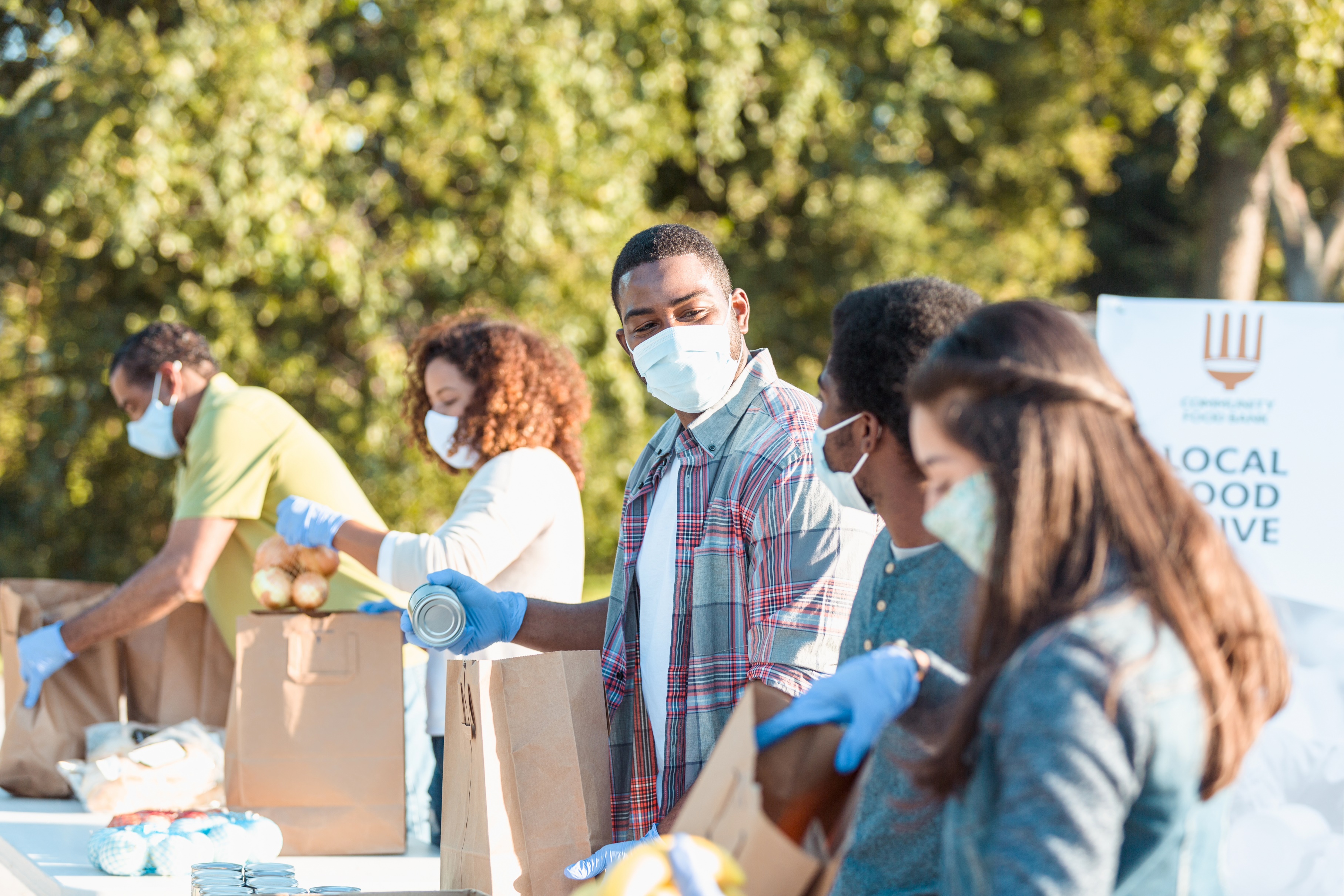 Disaster and Emergency Planning for Employees and Volunteers[Organization Acronym] maintains plans and procedures for communicating and coordinating emergency response activities with staff and volunteers before, during, and after an incident.Before an event, designated staff and volunteers will monitor advisory information, including the [insert applicable systems]. In the event, normal operations are interrupted, or an incident is imminent, the [Organization Acronym] will take the following steps to communicate the organization’s emergency response with all staff and volunteers: The [Organization Head/Job Title] or designated successor will notify [Job Title/Incident Response Team] of the emergency requiring Continuity Plan activation. Upon the decision to activate the Continuity Plan, the [Organization Acronym] will notify all staff and volunteers with information regarding continuity activation status, operational and communications status, and the anticipated duration of the continuity event. Depending on the specific circumstances of the incident, the [Organization Head/Job Title] or designated successor will activate the applicable sections:Evacuation PlanSheltering in Place PlanMedical Emergency PlanRemote Work PolicyEvacuation PlanThe Incident Response Team will direct the building’s evacuation and account for all employees and volunteers outside at a safe location.Person in Charge[Job Title] will be in charge of activities related to evacuation during a disaster. Critical Functions[Insert floor plan that includes locations of exits, assembly points, and equipment (such as fire extinguishers, first aid kits, spill kits) that may be needed in an emergency.] Supplies and Equipment
Sheltering In Place Plan The Incident Response Team will direct the employees, volunteers, and visitors to shelter in a designated safe location.Person in Charge[Job Title] will be in charge of activities related to sheltering in place during a disaster. Critical Functions[Insert floor plan that includes locations of exits, assembly points, and equipment (such as fire extinguishers, first aid kits, spill kits) that may be needed in an emergency.] Supplies and EquipmentMedical Emergency Plan[First aid certified employees] will respond to medical emergencies with the assistance of the first employee on scene.  Person in Charge[Job Title] will be in charge of activities related to a medical emergency during an incident. Critical FunctionsFrom, American Red Cross - First Aid Steps
Supplies and Equipment
Remote Work PolicyThe Incident Response Team will decide when an incident will require enactment of the organization’s remote work policy. This may include working at an off-site location after damage to the company’s facilities or working from home during a pandemic.Person in Charge[Job Title] will be in charge of activities related to remote work during an incident. Critical FunctionsSupplies and EquipmentPublic Emergency Services and ContractorsWarning, Notification, and Community SystemsThe organization has installed systems to warn employees to take protective action (e.g., evacuate, move to tornado shelter, shelter-in-place, or lockdown) and provide them with information. The communications capabilities enable members of our Incident Response Team to communicate with each other and others.Emergency Shut-Off Procedures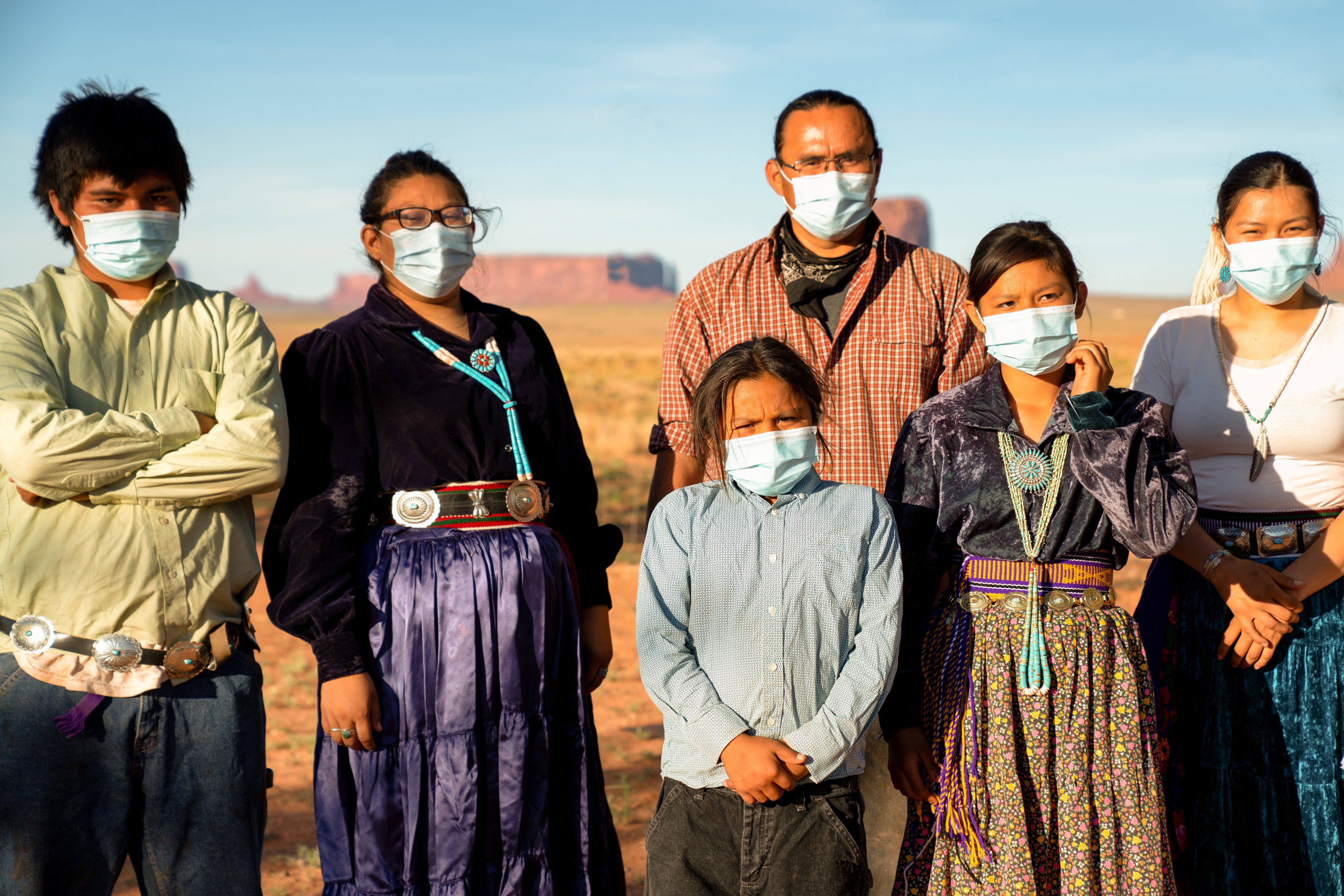 Disaster And Emergency Planning for Constituents and TenantsProtecting our constituents and tenants is a top priority of [Organization’s Name]. Having a functioning emergency action plan in place — before it is needed — is key to keeping them safe. This document provides guidance on how [Organization Acronym] will effectively approach potential hazards and risks to make our properties less vulnerable to damage in the future. Additionally, it includes comprehensive recommendations on how constituents and tenants will be contacted and how communication will be maintained during an emergency.  [Organization Acronym] has referenced Are You Ready? An In-depth Guide to Citizen Preparedness by FEMA to better understand how to protect our constituents and tenants against most types of hazards.Potential Hazards and Risk AssessmentAs part of our Business Continuity Plan, [Organization Acronym] has undertaken an analysis of risk events and determined the probability of disasters that could potentially affect our organization and community. The hazards and risks that are most likely to occur and impact our constituents and tenants include: [Edit the list below to summarize the organization’s potential hazards and findings of the risk assessment in the Business Continuity Plan]PandemicNatural disastersHuman-made disastersUtility failuresCybersecurity attacksSocial unrestSupply chain disruptionBuilding environment and safety systems failuresPolitical or economic disruptionPreparation StrategiesAs stated in the Business Continuity Plan, [Organization Acronym] undertakes several preparation activities to ensure that the organization can maintain essential functions during an emergency.  Emergency Preparation Strategies: Form an Incident Response Team.
The Incident Response Team’s goal is to coordinate and align the organization’s resources and staff members during an incident to minimize impact and restore operations as quickly as possible. Schedule drills and mock emergency events.  
[Organization Acronym] regularly schedules fire drills and walks through other emergency scenarios annually so constituents/tenants and staff will be familiar with what they should do in the event of an actual disaster. [Link to a schedule of the events.]Review preparation strategies provided by Ready.gov for specific disasters. [Edit and leave links to the hazards that could impact the organization.]Active sooterAvalancheCyberattackEarthquakeExtreme heatFinancial emergencyFloodHurricaneLandslide pandemicNuclear explosionPower outageThunderstorm, lightning, and hailTornadoTsunamiVolcanoWildfireWinter stormDocument site specific emergency information in an “Emergency Management Plan,” which includes: [Provide a location or link to the document or where more in-depth information can be found.]Routine maintenance checks (at least yearly) of smoke, fire, and CO2 detectors, as well as all fire extinguishers Clearly marked emergency exits and fire-safe stairwells Locations of breaker and electrical panels Contractor and vendor contact list by service type Emergency agencies’ contact information Location and instructions to shut off water, gas, and electricity Lists of any neighborhood or community watch programs Designated safe spots on the property and within the community Plans for the different types of special needs of tenants that may need additional assistance and supportIf pets are allowed on the property, animal safety measures Evacuation plans. Provide tenants a “Resident Emergency/Disaster Handbook” at move-in, which includes: [Provide a location or link to the document or where more in-depth information can be found.]Contact list for local agencies (including a point of contact for the property)Exit plans and diagramsFire extinguisher location and informationHow to shut off gas, electric, and water in their units Health, safety, and security tips and local resources (see below)Pet safety Child safety Insurance information. Property Types and VulnerabilitiesDifferent types of structures and tenures call for different approaches to emergency preparedness. [Organization Acronym] currently manages or maintains [Edit the list below for the types of properties the organization is currently responsible for.]  Apartments or Multifamily DwellingsProviding residents of our multifamily units with resources and establishing a rapport with them is a great way to ensure safety in the future. Residents are provided with the following information: Tenants are directed to seek refuge, based on disaster type.Residents are informed to move large and fragile items to the floor or low shelves to prevent damage.Tenants are advised to check pipes and when required set the thermostat to a reasonable temperature to counteract pipe bursts and flooding.Residents are informed about renter’s insurance and understand the probable consequences for negligence.Leasing agreements are comprehensive, clearly laying out party responsibilities and protocols for every potential disaster or crisis.Single-Family HousesIt is vital to communicate with the residents of single-family homes and develop an efficient system in preparation for an emergency. [Organization Acronym] encourages households to establish a clear, concise plan and be aware of the necessary precautions. [Organization Acronym] provides residents of its single-family houses with the following information: Installing fire alarms, shutters, and purchasing a fire extinguisher are good ideas.Set aside “safe places” in the home for emergencies, like a storm shelter or the basement.Monitor the space for any weaknesses and regularly check the foundation, structure, appliances, alarms, and so on.Tend to, repair promptly, and regularly check on the house’s status.Know where the utility shutoffs are located.Mobile and Manufactured HomesDue to the construction methodologies of mobile and manufactured homes, these properties tend to be at greater risk for damage during a natural disaster. Residents of our mobile and manufactured homes are provided with the following information: They should ensure the buildings are adequately anchored and install strong skirting.Storm shelters are available at designated locations. Evacuation routes have been identified, as residents of mobile homes and some manufactured homes should not shelter in place during a natural disaster.Public FacilitiesThe emergency preparedness strategies for [Organization Acronym’s] public facilities include: A written protective plan has been developed for the property and its contents.Managers of the property have been provided with specific responsibilities for the event of an emergency. During a hazard, those in the building should ensure the interior and exterior is secure by:Cleaning drains and guttersRemoving antennas and other loose objects from the roofRemoving outdoor signs and storing other loose objects, like trash cansInstalling shutters or boarding up windows or other glass frontageMoving goods, equipment, and furniture away from windowsClearing all desks and tabletopsTaking down plaques and picture framesDisconnecting all electrical appliances and equipment, except for refrigerationLocking all the doors and closing all the windows.Encouraging Constituents and Tenants to Be PreparedThere are many things constituents can do prior to an emergency to reduce the risk of damage and loss. [Organization Acronym] has provided our residents with the following information so that they can gather relevant knowledge on how to prevent, prepare for, and react to emergencies.Preparedness MaterialsCreate Your Family Emergency Communication Plan in English or Additional LanguagesFamily Communication Plan Fillable Card in English or Additional LanguagesKnow Your Alerts and Warnings in English or Additional Languages12 Ways to Prepare in English or Additional LanguagesSafeguard Critical Documents and Valuables in English or Additional LanguagesHow to Build a Basic Disaster Supplies KitFinancial Preparedness TipsGet Tech ReadyPlan for LocationsSafety SkillsAmerican Red CrossFirst Aid App on iOS, Android, and AlexaPet First Aid App on iOS and AndroidBlood Donor App on iOS, Android, and AlexaHero Care App on iOS and AndroidCommunication StrategiesHow to Stay Informed Information is vital in an emergency. [Organization Acronym] will rely on receiving information from reputable media sources and federal, state, and local government agencies responsible for distributing information in an emergency. The organization will check websites, mobile apps, and social media. Additionally, as recommended by FEMA, the organization will keep a NOAA Weather Radio, that is either battery-powered or hand-cranked, with tone alert in the emergency supply kit on site. National OrganizationsFEMA (Mobile App)National Oceanic and Atmospheric Administration (NOAA)Centers for Disease ControlAmerican Red Cross (Mobile App)State Agencies[List the state agencies relevant to the organization. Find information by location on FEMA’s website.]Local Agencies[List emergency agencies in the organization’s local service area.]Communication PlanCommunication is an essential part of emergency planning— [Organization Acronym]’s tenants need information during an emergency. Tenants are provided information about how to communicate during a disaster in a number of ways. That information includes: [Provide a location or link to where more in-depth information can be found.]At move-in, tenants will be provided information on how to contact management during an emergency.Property management staff emergency contact information will be collected on their first day of employment. Tenant emergency contact information will be collected at move-in. Emergency contact information will be verified accurate at least once a year. Contacting Constituents and Tenants[List how constituents, tenants and/or staff will be contacted during an emergency. Call, text, email? What if there is no electricity or cell phone service? How will staff communicate with each other or other contractors and vendors, such as repair people and maintenance workers?] [Create links to communication templates for different types of emergencies.]Creating Consistent LanguageThe Incident Response Team, communications and program staff will coordinate messaging to different external stakeholders (tenants, constituents, and community members) and through different media (website, social media, emails etc.). Develop and Use “Holding Statements” The Incident Response Team and communication staff will develop “holding statements.” Holding statements are predetermined messages used immediately after a crisis. They allow the organization to respond with speed and credibility as a situation is developing, as well as communicate that the organization is aware and working on the matter. Holding statements are reviewed on a regular basis. Holding statements examples include: A statement from our CEO coming within two hours.Check Twitter or our website for updates. [Name of Organization] has activated a comprehensive emergency response. Our staff have diligently prepared for many types of incidents, including ones like this.Key Messages The communications team should aim to develop crisis-specific messaging for all constituents that can be modified based on the actual crisis. Messaging should also be adapted to different types of media, including paper, email, and tweet.Sample Homepage Banner and General MessagingIn the event of an incident or emergency, the organization will post information to our website.  The following is an example of what potentially could be posted: On [date], [Organization Name] experienced a [disaster] and is working to recover. We had a comprehensive disaster recovery plan in place, which is allowing us to maintain as much continuity as possible. Our staff, constituents, and partners are our highest priorities, and we will keep everyone informed as we progress.Audience-Specific MessagingTemplate language will be drafted by program staff for addressing specific categories of service disruption and targeted to particular audiences. Messaging will need to be modified to meet the specifics of any given situation, but as an overall disaster recovery plan is developed, pre-developed messaging can be drafted to answer critical questions for various audiences. The Ready.gov website illustrates the potential questions that may need to be answered for different scenarios (not all of which apply to the nonprofit context).Critical Communications Messaging from Ready.govAll documents are available at https://www.ready.gov/crisis-communications-plan:Constituents - “Where is the nearest shelter?”Government Regulator - “When did it happen?” “What happened (details about the incident)?” “What are the impacts (injuries, deaths, environmental contamination, safety of consumers, etc.)?”Elected Official - “What is the impact on the community?” “How many employees will be affected?” “When will you be back up and running?”Suppliers - “When should we resume deliveries and where should we ship to?”Management - “Was anyone injured?” “How bad is the property damage?” “When will operations be back to normal?”Neighbors in the Community - “How can I be sure it’s safe to go outside?” News Media - “What happened?” “Who was injured?” Emergency Communication Template for Constituents and TenantsPrior to an emergency [property management staff or insert other appropriate staff] will contact constituents and tenants to warn them about an impending incident or disaster.  Below is an example of a letter or email that can be sent out. Dear [Name], At this time, we are sending this email to notify you we are anticipating [list emergency/disaster]. The predictions for our area are [list text that applies]. We have completed all office preparations that we can at this time. We ask that you prepare emergency procedures and supplies for yourself, all residents, and, if applicable, your pets. Review the Resident Emergency/Disaster Handbook at https:\\www.domain.com\ResidentEmergecyHandbook. While this event is happening, please remember the following: If you have an actual medical or rescue emergency, call 9-1-1. Only call our office, if necessary, after the event passes. We will answer and return phone calls once we are able.Stay informed through radio reports—be sure to have a battery-operated radio on hand. If possible, monitor television or the Internet/social media as long as possible. Download the FEMA mobile app, which you can use to get weather alerts, safety tips, and to locate emergency shelters and disaster recovery centers, should the need arise. You can also text FEMA to find a shelter by texting SHELTER + your ZIP code to 43362. When the [list emergency/disaster] passes, it still may take time to help you, but we will do so as soon as possible. Again, read and follow the procedures outlined in the Resident Emergency/Disaster Handbook, including those for what to do after an emergency/disaster. We wish you the best during this trying time. Sincerely, [Name]
[Job Title]ProbabilityImpactCommentsProbabilityImpactCommentsInfectious diseasesPandemicsEpidemicsNatural disastersAvalanchesDroughtEarthquakesExtreme heatFloodsHurricanesLandslides & debris flowSevere weatherSpace weather
(conditions on the sun and in space that can influence performance of technology on earth)Thunderstorms & lightningTornadoesTsunamisVolcanoesWildfiresWinter weatherHuman-made disastersBioterrorismChemical emergenciesExplosionsHazardous materials incidentsBuilding firesChemical emergenciesMass attacks 
(Individuals using guns, cars, bombs, and other weapons)Nuclear explosionsNuclear power plant emergenciesPower outagesRadiological dispersion devicesUtility failuresWater failuresElectricity failuresFuel failuresInternet failuresTelephone failuresIntentional sabotageBioterrorismBuilding firesChemical emergenciesCybersecurity attacksExplosionsHazardous materials incidentsNuclear explosionsPower outagesRadiological dispersion devicesCybersecurity attacksData loss and information leaksRansomwareMalwareEquipment failuresSabotageSocial unrestProtestsStrikesRiotsActs of TerrorismSupply chain disruptionShortages of qualified local laborConstraints on critical materials and suppliesTransportation and logistics issuesBuilding environment and safety systemsLack of building accessStructural concernsIndoor air quality problemsWater quality problemsSewer issuesPolitical or economic disruptionEconomic recessions or depressionsSudden and unexpected losses of fundingFederal, state, or local government shutdowns Acts of war or invasionInsurrections, séditions, or coups d’étatRoleNameTelephoneEmailMobileIncident CommanderGovernance leaderHuman resources leaderFinancial management and accountability leaderTechnology leaderFundraising leaderCommunications leaderRental housing development and preservation leader Homebuyer housing development leader Homeowner rehabilitation leader Economic development leader Public and community facilities leader Homebuyer assistance programs leaderRental assistance, property and asset management leaderHomelessness prevention and assistance leaderSupportive services leaderProcurement coordinatorFunctionPeopleRecovery TimeReadinessReadinessReadinessBoard members should encourage and participate in the Business Continuity and Disaster Recovery planning process.  Board members should understand the organization’s cash position and understand how long the nonprofit can operate on reserves.  The organization should have the necessary resource development infrastructure in place, prior to a disaster, including adequate staffing and budgeting to attract and increase donor/funder investment.Coordinate with Incident Response Team on supply and equipment needs. Response Response Response Reach out to all board members and provide an update of the status of the organization.Make sure board members can access needed documents and information.Maintain focus on the organization’s vision and mission, which can serve to guide all major decisions that must be made during a crisis.Support the Executive Director (senior leadership) during the disaster response.Board members should consider difficult “What if?” questions that the executive director or senior leadership dealing with day-to-day issues lack the wherewithal to address.Board members should maintain “situational awareness” of the bigger picture.Adapt meeting times, locations, and agendas to support crisis management.Simplify the decision-making process and use technology to expedite information sharing.The board may consider a broad delegation of authority to an executive committee to address any sudden or problems that arise during the disaster.Board members should be updated of the status of the organization’s programs and services.In collaboration with staff, the board should determine if the disaster is an opportunity to ask for support.Even during a disaster, the organization's reputation and public standing require the board to take three watchwords seriously: compliance, transparency, and accountability.The board should make sure the organization adheres to local, state, and federal laws and regulations.Make sure the organization maintains a unified public message, regarding the disaster.Board members can help set the tone for the crisis response and ensure effective follow-through.Board members should be willing to become organizational ambassadors, as needed.Work with Incident Response Team and Financial Management staff to prioritize supply and equipment procurement.RecoveryRecoveryRecoveryBoard members should be prepared to have discussions around succession and contingency planning.Reassess organizational priorities if needed.Determine if organizational objectives and goals have changed or need to be refocused due to the disaster.Review indicators or criteria of the organization's programs and services effectiveness, efficiencies, and financial condition.Determine if it is necessary to discontinue or modify programs.The board may need to revisit the organizational budget for the year to determine whether it requires modifications.Depending on the nonprofit's governing documents, decisions to borrow funds may require specific board authorization. The board should consult closely with senior leadership to fully understand the nature of any shortfall and the latest organizational needs, and the board should consider how new debt will affect the nonprofit's short- and long-term financial position.Work with Incident Response Team and Financial Management staff to continue to procure supplies and equipment.ItemQuantity General Office Supplies and EquipmentUser Technology Supplies and EquipmentTypeNameTelephoneSupport SiteAccount NumberBanker(s)Insurance agent(s)Office property managerDocument Location Staff contact listBoard contact listArticles of incorporation By-lawsFinancial reports (# years)Audits (# years)990 tax filingBoard reports and minutesStrategic Plan Succession and Transition PlanGovernance Policies and ProceduresBoard Communications and Outreach PolicyInsurance policy – D&O insuranceInsurance policy – general liabilityInsurance policy – workers compensation or accident insuranceInsurance policy – property insuranceInsurance policy – auto insuranceInsurance policy – employee health insurance Insurance policy – employee life insuranceWritten agreements with [Vendor A]Written agreements with [Vendor B]Written agreements with [Funder A]Written agreements with [Funder B]Funder contact listsFunctionPeopleRecovery TimeReadinessReadinessReadinessReview and update staff contact information.Distribute staff contact information to Incident Response Team.Review and update staff's emergency contact information.Process payroll.Remind staff of emergency and incident procedures. ResponseResponseResponseAccount for the safety and whereabouts of all staff.Report missing or injured employees to the Incident Commander and emergency personnel.Protect and calm employees and address grief and stress-related issues.Provide staff list, status and location of staff, and emergency contact information to emergency personnel.Provide a list of visitors onsite to emergency personnel.For unaccounted for or injured staff, confirm that emergency personnel will be contacting the staff members’ emergency contact.  If not, coordinate with Incident Commander, CEO, or HR for outreach and updates.RecoveryRecoveryRecoveryManage pay and benefits for current and disrupted employees.Handle hiring and onboarding of temporary staff, contractors, and volunteers to assist in recovery.Handle discipline issues, if required.Coordinate with benefit service providers and government agencies to ensure employees receive all due benefits.ItemQuantity General Office Supplies and EquipmentUser Technology Supplies and EquipmentPrinted timesheet templatePrinted employee benefit templatesTypeNameTelephoneSupport SiteAccount NumberPayroll vendorMedical insurance providerDisability insurance vendorLife insurance providerRetirement plan vendorDocument Location Employee contact listEmployee emergency contact informationPayroll recordsEmployee benefit informationPersonnel policy manual/employee handbookInsurance policy – workers compensation or accident insuranceInsurance policy – employee health insurance Insurance policy – employee life insuranceFunctionPeopleRecovery TimeReadinessReadinessReadinessClear backlog of accounts payable and receivable.Print procurement forms, timesheets, and other accounting forms. Review account balances and, if necessary, transfer funds for emergency access to cash.Review insurance policies.ResponseResponseResponseProvide support and process payments for emergent situations.RecoveryRecoveryRecoveryConduct regular scheduled staff cross-training/review/updating of this Plan.Establish system to track disaster related expenses including personnel.Reestablish disrupted accounting systems, if needed.Facilitate procurement processes for contractors, supplies, and materials as needed by program staff.Ensure payroll is processed on time.Assign staff member to coordinate the filing and documentation of insurance claims across all organizational activities.Increase or adjust authorities for emergency spending, contracting, or access to emergency reserves. Manage positive cash flow or secure line of credit.ItemQuantity General Office Supplies and EquipmentUser Technology Supplies and EquipmentPrinted receipt templatePetty cashPrinted petty cash voucher templatePrinted purchase order templatePrinted voucher templateChecksCheck registerCredit cardsPrinted ACH transfer formsPrinted timesheet templatePrinted accounts receivable templateTypeNameTelephoneSupport SiteAccount NumberBanker(s)CPA/ accountantAuditorInsurance agent(s)Payroll vendorAccounting system vendorAccount system supportOther vendorsDocumentLocationStaff contact listBoard contact listFinancial reports (# years)Audits (# years)990 tax filingBudgetBank account statementsDeeds/loan notesLine of credit informationFinancial Management Policies and ProceduresInsurance policy – D&O insuranceInsurance policy – general liabilityInsurance policy – property insuranceInsurance policy – auto insuranceWritten agreements with [Vendor A]Written agreements with [Vendor B]Written agreements with [Funder A]Written agreements with [Funder B]Funder contact listsFunctionPeopleRecovery TimeReadinessReadinessReadinessConfirm systems are fully backed up, restore tests have been completed, and back-up copies are stored in an off-site secure location. Consider shutting down servers and storing vital equipment in a safe location. Review credential management strategy including corporate resources and external tools and accounts. Ensure redundancy to systems without risking security using password vaulting, single sign on, or other tools. ResponseResponseResponseShut down servers and systems to protect equipment.RecoveryRecoveryRecoveryAssess situation and inventory equipment, priorities, and status of systems.Communicate with stakeholders across the organization.Set up IT workspace.Secure back-up tapes/services/systems.Prioritize risk management/harden systems.Conduct inventory of operational equipment.Confirm budget and procurement procedures.Restore internet service and telephone service/switch to redundant systems.Restore network, firewall.Restore physical and virtual servers from back-up/switch to redundant systems.Procure and restore telephone system for main line.Deploy critical user devices.Recover critical business applications and services.Deploy user devices.Procure and restore telephone system for users.Deploy peripherals.Recover remaining business applications and services.ItemQuantity General Office Supplies and EquipmentUser Technology Supplies and EquipmentReplacement server and network equipment Replacement backup equipment for restorationExternal media drivesTypeNameTelephoneSupport SiteAccount NumberInternet service providerLocal telecom providerLong distance telecom providerCellular voice and data providerManaged services provider/IT supportCloud service providerStorage service providerHardware vendorSoftware vendorSoftware as a service providerDocumentLocationStaff contact listBoard contact listWritten agreements with [Vendor A]Written agreements with [Vendor B]Preferred hardware specificationsHardware inventory and assignmentsSoftware inventory with license keysEncrypted credentials for IT systems and vendorsChecklist for system recovery order/prioritizationFunctionPeopleRecovery TimeReadinessReadinessReadinessStaff should have access to all the fundraising files. Copies of crucial organizational documentation can be easily accessed.ResponseResponseResponseDouble-check when grant reporting deadlines are and when upcoming applications are due. Reach out to donors and provide an update of the status of the organization. Determine whether this is an opportunity to ask for support. If so, follow up with a funding request.If responsible for communications, may need to alert the general public and possibly local governments of the status of the organization and whether the organization can assist with disaster recovery efforts. Assess the feasibility of any upcoming events. If there is a need to postpone or cancel the event(s), communicate with vendors, funders, and attendees.Reach out to volunteers and provide an update of the status of the organization.RecoveryRecoveryRecoveryReach out to funders if extensions are needed for current grants’ reporting or final draws. Resume typical fundraising activities. Reschedule or rework any cancelled fundraising events.Determine if the organization needs volunteers to assist with disaster recovery. If so, follow up with a volunteer request. ItemQuantity General Office Supplies and EquipmentUser Technology Supplies and EquipmentTypeNameTelephoneSupport SiteAccount NumberDonor contactsFundraising software vendorVolunteer contactsGraphic designerPrinter Photographer/ videographerDocumentLocationStaff contact listBoard contact listFinancial reports (# years)Audits (# years)Donor recordsOrganizational documentsFundraising Policies and ProceduresWritten agreements with [Vendor A]Written agreements with [Vendor B]Written agreements with [Funder A]Written agreements with [Funder B]Funder contact listVolunteer contact listFunctionPeopleRecovery TimeReadinessReadinessReadinessGather and verify information about the disaster, assess the severity of the disaster, and its impact on organization and constituents. Assign organizational spokesperson.Develop press list marketing list (press, board, staff).Communications staff will work with program specific staff to coordinate disaster notification to constituents likely to be affected by the disaster.Establish review process for review and approval of information prior to release. Ensure that processes include multiple channels of constituent communication to ensure that all constituents receive the disaster messaging.ResponseResponseResponseGather and verify information about the disaster, assess the severity of the disaster, and impact on organization and constituents.Develop strategies concerning how information will be released.Set up processes and assign staff or create automated message for telephone inquiries. RecoveryGather and verify information about the disaster, assess the severity of the disaster, and impact on organization and constituents.Whenever practical, communications staff will attempt to inform [Organization Acronym] employees of the disaster in any appropriate manner before details are released externally.The board and staff should also receive regular updates on the disaster and talking points so that they can work with their community contacts to spread the organization’s messages.Maintain accurate and timely communication with constituents.Post relevant, timely updates about the disaster and disaster-recovery progress to the website.Communications staff will post relevant, timely updates about the disaster and disaster-recovery progress to social media channels.Communications staff will post relevant, timely updates about the disaster and disaster-recovery progress via email. ItemQuantity General Office Supplies and EquipmentUser Technology Supplies and EquipmentTypeNameTelephoneSupport SiteAccount NumberLocal newspaperLocal TV newsGraphic designerPrinter Photographer/videographerAdvertisersWebsite host/vendorDocument Location Staff contact listBoard contact listCommunications Policies and ProceduresWritten agreements with [Vendor A]Written agreements with [Vendor B]Press contact listsFunctionPeopleRecovery TimeReadinessReadinessReadinessAs feasible, confirm organizations’ and contractors’ supplies and equipment are secured, preventing additional damage, loss, or interference with neighbors or emergency personnel. Prioritize planning activities on mitigating risk to beneficiaries, staff, contractors, beneficiaries’ property, and the organization.Identify a strategy for accessing units and properties in remote locations immediately following the disaster.Revisit job site rules and implement changes as needed in response to the disaster to protect the health and safety of beneficiaries, employees, and contractors.Inform residents of resources from Ready.gov, FEMA, and local agencies to protect their families and homes. Communicate post-disaster communication plans.Print and distribute critical documents.Review procurement protocols for emergencies.ResponseResponseResponseMaintain clear lines of communication with staff, residents, and contractors regarding changing timelines and priorities. Assign staff to conduct outreach to current residents regarding their health and safety and their homes' condition. Refer residents to other community programs/resources, if necessary.Assign [Job Title(s)] to visit units currently under development and rehabilitation to develop specifications for securing units. If occupied units are not habitable, assign [Job Title(s)] to work with residents to secure property, identify other housing options, work with FEMA or other disaster response providers on residents’ behalf.Ensure contractor(s) can access the site(s) to determine the status of construction materials and supplies.Record damage to help support insurance claims.As necessary and feasible, mitigate safety concerns by disconnecting utilities or undertaking other essential emergency fixes to minimize additional damage to the property. Secure the site to protect organizational and contractors’ supplies and equipment. Ensure that materials, debris, and noise do not infringe on the right-of-way or neighbors’ property or pose a health and safety risk. Develop and implement a strategy to review and prioritize repair specifications based on health, safety, and capacity. Determine capacity to reach out to previous and upcoming program beneficiaries regarding their health and safety and the condition of their homes. Work with Communication staff to provide clear and transparent communication, and proactively work to prevent and address negative publicity.Communicate with the funder(s) about contractual obligations, timeline, milestones, and disbursements to ensure compliance. RecoveryRecoveryRecoveryDevelop a plan for restoring normal operations.Implement a plan for restoring normal operations.Ensure clear communication with impacted residents and make their ability to return to their homes a top priority.  Evaluate program performance and make changes to business continuity and disaster recovery strategy.ItemQuantity General Office Supplies and EquipmentUser Technology Supplies and EquipmentProperty Preservation Supplies and EquipmentHealth and Safety Supplies and Equipment Paper forms for changes to constituent contact information Paper forms for emergency unit inspections TypeNameTelephoneSupport SiteAccount NumberGeneral ContractorPlumberCarpenterElectricianRooferClean-up crewLandscape crew/arborist[Supply vendor A][Supply vendor B]Building inspectorInsurance agent[Utility company A][Utility company B]DocumentLocationInsurance policy – units in the production pipelineList of projects in the development pipeline with addressesWritten specifications and cost estimates for projects in the development pipelineStandard specification and cost estimating toolsRental Development Policies and ProceduresWritten agreements with funder(s)Funder forms and templatesFunder contact listDevelopment team contact listFunctionPeopleRecovery TimeReadinessReadinessReadinessAs feasible, secure organizational and contractors' supplies and equipment prior to disaster.Prioritize planning activities on mitigating risk to beneficiaries, staff, contractors, beneficiaries’ property, and the organization.Identify strategy for accessing units and projects in remote locations immediately following the disaster.Revisit job site rules to understand changes that need to be implemented in response to the disaster to protect beneficiaries, employees, and contractors' health and safety.Inform program beneficiaries of resources from Ready.gov, FEMA and local agencies to protect their families and homes. Print and distribute critical documents.Review procurement protocols for emergency situations.ResponseResponseResponseMaintain clear lines of communication with staff, beneficiaries, and contractors regarding changing timelines and priorities. Assign [Job title(s) or contractors] to visit sites and homes currently under development to develop specifications for securing units after disaster. Record damage to help support insurance claims.As necessary and feasible, mitigate safety concerns by disconnecting utilities and doing other basic emergency fixes to minimize additional damage to the unit. Secure the site to protect organizational and contractors' supplies and equipment. Ensure that materials, debris, and noise do not infringe on right-of-way or neighbors’ property or pose a health and safety risk. If the homes under development are owned by a beneficiary, [Job title] remind homeowner to call insurance agency to file insurance claim. Help if needed.If the homes under development are owned by [Organization acronym], [Job title] call insurance agency to file insurance claim.Develop and implement strategy to review and prioritize repair specifications based on health, safety, and capacity, with contractor assistance if necessary. Determine capacity to reach out to previous and upcoming program beneficiaries regarding their health and safety and the condition of their homes. Counsel impacted homebuyers and beneficiaries on filing disaster clams with insurance, FEMA, and SBA (if applicable), contacting mortgage servicer, and avoiding scams.Work with communication staff to provide clear and transparent communication, and proactively work to prevent and address negative publicity.Communicate with the funder about contractual obligations, timeline, milestones, and disbursements to ensure compliance. RecoveryRecoveryRecoveryDevelop a plan for restoring normal operations of Homebuyer Development and Assistance Programs.Implement plan for restoring normal operations.Evaluate program performance and make changes to business continuity and disaster recovery strategy.ItemQuantity General Office Supplies and EquipmentUser Technology Supplies and EquipmentProperty Preservation Supplies and EquipmentHealth and Safety Supplies and Equipment Paper forms for changes to constituent contact information Paper forms for emergency unit inspections TypeNameTelephoneSupport SiteAccount NumberGeneral contractorPlumberCarpenterElectricianRooferClean-up crewLandscape crew/arborist[Supply vendor A][Supply vendor B]Building inspectorInsurance agent[Utility company A][Utility company B]DocumentLocationInsurance policy – production pipeline List of constituents (homeowners)Written agreements with homebuyersList of projects in development pipeline with addressesWritten plans, specifications and cost estimates for projects in development pipelineStandard specification and cost estimating toolsPolicies and procedures for homebuyer developmentWritten agreements with funder(s)Funder forms and TemplatesFunder contact listFunctionPeopleRecovery TimeReadinessReadinessReadinessAs feasible, confirm organizational and contractors’ supplies and equipment are secured, preventing additional damage, loss, or interference with neighbors or emergency personnel. Prioritize planning activities on mitigating risk to beneficiaries, staff, contractors, beneficiaries’ property, and the organization.Identify a strategy for accessing units and projects in remote locations immediately following the disaster.Revisit job site rules to understand changes that need to be implemented in response to the disaster to protect the health and safety of beneficiaries, employees, and contractors.Inform program beneficiaries of resources from Ready.gov, FEMA, and local agencies to protect their families and homes. Print and distribute critical documents.Review procurement protocols for emergencies.ResponseResponseResponseMaintain clear lines of communication with staff, beneficiaries, and contractors regarding changing timelines and priorities. Assign staff to conduct outreach to current program beneficiaries regarding their health and safety and their homes' condition. Assign [Job Title(s)] to visit units currently under rehabilitation to develop specifications for securing units after a disaster. Record damage to help support insurance claims.As necessary and feasible, mitigate safety concerns by disconnecting utilities or doing other essential emergency fixes to minimize additional damage to the unit. Secure the site to protect organizational and contractors’ supplies and equipment. Ensure that materials, debris, and noise do not infringe on the right-of-way or neighbors’ property or pose a health and safety risk. [Job title] remind the homeowner to call the insurance agency to file an insurance claim. Help if needed.Develop and implement a strategy to review and prioritize repair specifications based on health, safety, and capacity. Determine capacity to reach out to previous and upcoming program beneficiaries regarding their health and safety and the condition of their homes. Work with communication staff to provide clear and transparent communication, and proactively work to prevent and address negative publicity.Communicate with the funder about contractual obligations, timeline, milestones, and disbursements to ensure compliance. RecoveryRecoveryRecoveryDevelop a plan for restoring normal operations.Implement a plan for restoring normal operations.Evaluate program performance and make changes to business continuity and disaster recovery strategy.ItemQuantity General Office Supplies and EquipmentUser Technology Supplies and EquipmentProperty Preservation Supplies and EquipmentHealth and Safety Supplies and Equipment Paper forms for changes to constituent contact information Paper forms for emergency unit inspections TypeNameTelephoneSupport SiteAccount NumberGeneral contractorPlumberCarpenterElectricianRooferClean-up crewLandscape crew/arborist[Supply vendor A][Supply vendor B]Building inspectorInsurance Agent[Utility company A][Utility company B]DocumentLocationList of constituents (homeowners)Written agreements with homeowners Homeowner’s insurance policyList of projects in development pipeline with addressesWritten specifications and cost estimates for projects in development pipelineStandard specification and cost estimating toolsPolicies and procedures for homeowner rehabWritten agreements with funder(s)Funder forms and templatesFunctionPeopleRecovery TimeReadinessReadinessReadinessSeek to understand vulnerabilities and risks to critical industries and businesses within the community.Months and weeks before the anticipated disaster eventEstablish an Economic Recovery Group to identify immediate and long-term recovery resources and strategies.Months and weeks before the anticipated disaster eventSeek funding opportunities and garner input and support for recovery initiatives.Months and weeks before the anticipated disaster eventAdvocate mitigation and preparedness efforts among businesses for the possible next disaster.Months and weeks before the anticipated disaster eventPrint and distribute critical documents.Review procurement protocols for emergencies.ResponseResponseResponseMaintain clear lines of communication with staff, beneficiaries, and contractors regarding changing timelines and priorities. Ongoing starting 1-day post-disasterDevelop and distribute a disaster business recovery guide and assess physical damage and business interruption impacts to industries and businesses.Days 1-5 post-disasterFacilitate the communication of accurate response and recovery information between local businesses and local government and communicate dual messages: "We are open for business" and "We need help and resources" to appropriate audiences.Days 1-5 post-disasterEnvision how the community can build back to be stronger and more resilient.One to two weeks post-disasterCreate a strategic plan for economic recovery embraced by community.One to two weeks post-disasterConnect public/private resources for building back better.1-2 weeks post-disasterConduct concerted Business Retention (BRE) outreach to reconnect with businesses and identify at-risk companies.1-2 weeks post-disasterWork with communication staff to prevent any negative publicity for perceived or actual failure to assist beneficiaries properly.3 days post-disasterCommunicate with the funder about contractual obligations, timeline, milestones, and disbursements to ensure compliance. 3 days post-disasterRecoveryRecoveryRecoveryDevelop a plan for restoring normal operations.14 days post-disasterImplement a plan for restoring normal operations.30 days post-disasterAssist with short- and long-term financing and business counseling, particularly for small and at-risk businesses and develop programs to support long-term recovery.6 months post-disasterEvaluate program performance and make changes to business continuity and disaster recovery strategy. Address impacts/shortcomings of community's emergency management plan from a business perspective.6 months post-disasterCommunicate local economic priorities and needs for policy changes to local, state, and federal governments.6 months post-disasterItemQuantity General Office Supplies and EquipmentUser Technology Supplies and EquipmentProperty Preservation Supplies and EquipmentHealth and Safety Supplies and Equipment Paper forms for changes to constituent contact information Paper forms for emergency property inspections TypeNameTelephoneCity/county contacts: city hall, fire station, police station, public library Supportive service contacts: human services, public health dept., other government agencies, churches, schools, community centers, Red Cross, partner agencies Food and water: grocery stores, restaurants, convenience stores, food banks, congregate meals Medical contacts: hospitals, community clinics, dentists, veterinarians, pharmacies Supplies: hardware stores, drug stores, big box stores, dollar stores [Supply vendor A][Supply vendor B] Building inspector Insurance agent [Funder A] [Funder B] DocumentLocationDisaster plan List of clients Insurance documentation Deed or lease of facility Legal identification (FEIN) Bank information/account numbers Documentation for emergency line of credit Memorandums of understanding (MOUs) Written agreements with funder(s) Funder forms and templates FunctionPeopleRecovery TimeReadinessReadinessReadinessDevelop, revise, and test the emergency operations plan for the facility.Months and weeks before the anticipated disaster eventTrain staff regarding the plan and safety procedures for the facility.Months and weeks before the anticipated disaster eventCoordinate plans with the local emergency management agency.Months and weeks before the anticipated disaster eventReview and update resource information (staffing, supplies, equipment, transportation, sheltering, memorandums of understanding (MOUs), etc.)Months and weeks before the anticipated disaster eventEnsure staff have personal and family preparedness plans.Months and weeks before the anticipated disaster eventPrint and distribute critical documents.Months and weeks before the anticipated disaster eventReview procurement protocols for emergencies.Months and weeks before the anticipated disaster eventResponseResponseResponseActivate the Plan. Maintain clear lines of communication with staff, beneficiaries, and emergency management agencies regarding changing timelines and priorities. Ongoing starting 1-day post-disasterShelter in place or evacuate the facility. Determine transportation options, if necessary.Ongoing starting 1-day post-disasterAssign [Job Title(s)] responsible for securing the facility.  Ongoing starting 1-day post-disasterMonitor conditions. Mitigate safety concerns by disconnecting utilities or doing other essential emergency fixes to minimize additional damage to the facility.Ongoing starting 1-day post-disasterRecord damage to help support insurance claims. Days 1-5 post-disasterCoordinate with outside agencies and clients or constituents. Days 1-5 post-disasterDevelop and implement a strategy to review and prioritize repair specifications based on health, safety, and capacity. Days 2-7 post-disasterWork with communication staff to prevent any negative publicity for perceived or actual failure to assist beneficiaries properly.3 days post-disasterCommunicate with the funder about contractual obligations, timeline, milestones, and disbursements to ensure compliance. 3 days post-disasterRecoveryRecoveryRecoveryDevelop a plan for restoring normal operations.14 days post-disasterImplement a plan for restoring normal operations.30 days post-disasterEvaluate program performance and make changes to business continuity and disaster recovery strategy.6 months post-disasterItemQuantity General Office Supplies and EquipmentUser Technology Supplies and EquipmentProperty Preservation Supplies and EquipmentHealth and Safety Supplies and Equipment Paper forms for changes to constituent contact information Paper forms for emergency property inspections TypeNameTelephoneGeneral contractorPlumberCarpenterElectricianRooferClean-up crewLandscape crew/arborist[Supply vendor A][Supply vendor B]Building inspectorInsurance agent[Funder A][Funder B]DocumentLocationFacility emergency and disaster plan List of clients Insurance documentation Deed or lease of facility Legal identification (FEIN) Bank information/account numbers Documentation for emergency line of credit Memorandums of understanding (MOUs) Written agreements with funder(s) Funder forms and templates FunctionPeopleRecovery TimeReadinessReadinessReadinessMake sure staff can access program files. Work with program beneficiaries, lenders, and closing agents to postpone closing until post-disaster, if required.Postpone credit and housing counseling classes, if needed.Postpone individual counseling sessions, if needed.ResponseResponseResponseCommunicate and coordinate with current beneficiaries, program staff, and funders.Assess equipment needed for homebuyer activities. Assess constituent files. Call or check in with constituents. Access online tools and resources. Refer constituents to other community programs/resources, if needed. RecoveryDecide if counseling sessions will be conducted in person or on-line. Decide how future down payment and closing cost assistance applications will be accepted. ItemQuantity General Office Supplies and EquipmentUser Technology Supplies and EquipmentPaper forms for changes to constituent contact information Paper forms for emergency unit inspections TypeNameTelephoneSupport SiteAccount NumberTraining facilityOnline course vendorClosing agentBankerRealtorDocumentLocationStaff contact listList of constituents participating in credit counseling and homebuyer counselingList of constituents participating in down payment and closing cost assistance programWritten agreements with program participantsPolicies and Procedures for Homebuyer AssistanceCurriculum materialsFunder forms and templatesWritten agreements with [Vendor A]Written agreements with [Vendor B]Written agreements with [Funder A]Written agreements with [Funder B]Funder contact listsFunctionPeopleRecovery TimeReadinessReadinessReadinessReview and test monitoring and alarm systems. Clearly post and identify evacuation routes.Create and email or print and distribute emergency response tenant communication templates.  Create a bulletin board, web page, or social media for information updates.Designate staff member to help residents with special needs.Provide tenants an emergency response plan. ResponseResponseResponseInspect properties damaged and prioritize most urgent needs.Manage site safety for tenants, pets, and property staff.Determine if units are habitable.Communicate and coordinate with current tenants, other beneficiaries, property staff, vendors, and contractors.Make temporary repairs necessary to protect property.Determine who is responsible for overseeing and paying for repairs if there are multiple owners or managers of the site.RecoveryRecoveryRecoveryRestore the Rental Assistance, Property and Asset Management program to functional operations.Complete and file insurance claims.Provide information updates to funder and critical stakeholders on property status.Determine what repairs will be completed in house or by contractors.Prioritize repairs to be completed first.Re-house tenants as needed.Complete procurement process for contractors and materials.Supervise repairs.Apply for FEMA, federal, and state disaster assistance, if appliable.Determine if supportive services are needed and funding is available for tenants. (For example, replacement of possessions, medical expenses, funeral expenses, crisis counseling, legal services, or insurance claims).ItemQuantity General Office Supplies and EquipmentUser Technology Supplies and EquipmentProperty Preservation Supplies and EquipmentHealth and Safety Supplies and EquipmentPaper forms for changes to constituent contact information Paper forms for emergency unit inspections TypeNameTelephoneSupport SiteAccount NumberMaintenance contractorPlumberCarpenterElectricianRooferClean-up crewLandscape crew/arborist[Supply vendor A][Supply vendor B]Building inspectorInsurance agent[Utility company A][Utility company B]DocumentLocationStaff contact listList of tenants with contact information including emergency contact informationLease agreementsList of projects in portfolio with urgent needs to addressWritten specifications and cost estimates for properties Standard specification and cost estimating tools Maps of buildings and evacuation routesInsurance policy – rental propertiesPolicies and Procedures for Rental Assistance, Property and Asset ManagementFunder forms and templatesWritten agreements with [Vendor A]Written agreements with [Vendor B]Written agreements with [Funder A]Written agreements with [Funder B]Funder contact listsFunctionPeopleRecovery TimeReadinessReadinessReadinessEducate staff and clients about the unique needs of homeless and vulnerable populations during a disaster. Personal preparedness is a critical component of emergency planning. Informational leaflets and/or training will be provided, and topics covered include: Pick-up points for evacuations;How to access up-to-date information about the emergency situation;Dangers of seeking inappropriate shelter such as under bridges and overpasses and in cars; What to do if stranded; What to expect physically, mentally, and emotionally during and after different types of disaster; andGuidance on dealing with first responders.Education will be an ongoing task. Emergency kits should be distributed # days before the impending disaster. Outreach teams should be deployed # days before an impending disaster.Distribute Emergency Health Information Cards to homeless individuals and families. (This may be done in conjunction with handing out leaflets or conducting training sessions.)Education will be an ongoing task. Emergency kits should be distributed # days before the impending disaster. Outreach teams should be deployed # days before an impending disaster.Distribute emergency kits to individuals experiencing homelessness containing water, a flashlight, first aid supplies, a whistle, a portable radio and batteries.Education will be an ongoing task. Emergency kits should be distributed # days before the impending disaster. Outreach teams should be deployed # days before an impending disaster.Develop a specific communications plan for homeless and vulnerable populations.  Know where people experiencing homelessness are concentrated in the community.Assign and deploy outreach teams.Promote trust and confidence. Education will be an ongoing task. Emergency kits should be distributed # days before the impending disaster. Outreach teams should be deployed # days before an impending disaster.Develop a transportation and evacuation plan for homeless and vulnerable populations. Determine transportation needs. Can individuals travel by themselves to pick-up points? Do individuals require transportation to pick-up points but do not require medical assistance or accessible transportation? Do individuals live in group homes for persons with mental disabilities and may require medical assistance but not accessible transportation? Are individuals medically frail but not hospitalized, and require acute medical assistance as well as accessible transportation?Identify transportation resources. city/county governmentschoolssocial service agencieschurchestaxi companiesride sharing companiesother private charter companies.Education will be an ongoing task. Emergency kits should be distributed # days before the impending disaster. Outreach teams should be deployed # days before an impending disaster.Form key partnerships with other supportive service agencies and organizations that will also help to assist homeless and vulnerable populations during a disaster. Education will be an ongoing task. Emergency kits should be distributed # days before the impending disaster. Outreach teams should be deployed # days before an impending disaster.Contact the local emergency management office and get to know the emergency manager whose job is to coordinate linkages among agencies and ensure an efficient, integrated response in emergency situations.Education will be an ongoing task. Emergency kits should be distributed # days before the impending disaster. Outreach teams should be deployed # days before an impending disaster.Stockpile supplies. Education will be an ongoing task. Emergency kits should be distributed # days before the impending disaster. Outreach teams should be deployed # days before an impending disaster.Print and distribute critical documents.Education will be an ongoing task. Emergency kits should be distributed # days before the impending disaster. Outreach teams should be deployed # days before an impending disaster.Review procurement protocols for emergencies.Education will be an ongoing task. Emergency kits should be distributed # days before the impending disaster. Outreach teams should be deployed # days before an impending disaster.ResponseResponseResponseMaintain clear lines of communication with clients, residents, program staff, other service providers and emergency response personnel.Ongoing starting 1-day post-disasterEnsure that homeless individuals and families are physically safe. Assign staff to conduct outreach to homeless individuals and families regarding their health and safety.1-day post-disasterProvide basic emotional and tangible psychological support and/or make crisis counseling assistance available.Days 1-5 post-disasterMake the National Domestic Violence Hotline (1-800-799-SAFE) and the Disaster Distress Helpline (1-800-985-5990) available to sheltered individuals with concerns (through signage, access to a phone, etc.).Days 1-5 post-disasterKeep families together during a disaster to help children and their parents maintain unity and comfort.Days 1-5 post-disasterAddress the immediate and unique needs of each individual or family experiencing homelessness.Arrange for food, shelter, and transportation.Offer age-appropriate emergency and disaster information to children.Provide gender-informed services to gender appropriate managers available.Make trauma-specific assessment resources available to service providers, such as tools that screen for anxiety, depression, or substance abuse (e.g., SAMHSA’s Behavioral Health Screening Tools).Build the capacity to connect homeless disaster survivors with experienced service providers for follow-up care after their physical and psychological wellbeing has been safeguarded.Reconnect with prior service providers when available and appropriate.Days 1-5 post-disasterWork with communication staff to prevent any negative publicity for perceived or actual failure to assist clients properly.3 days post-disaster Record damage to shelter to help support insurance claims.Days 2-7 post-disasterCommunicate with the funder about contractual obligations, timeline, milestones, and disbursements to ensure compliance.3 days post-disasterRecoveryRecoveryRecoveryProvide or link homeless individuals and families to permanent housing options. 14 days post-disasterHelp clients connect with any post-disaster programs and assistance for which they are eligible. 14 days post-disasterHelp clients access medical, psychological, and other human services. 14 days post-disasterDevelop a plan for restoring normal shelter operations.14 days post-disasterImplement a plan for restoring normal shelter operations.30 days post-disasterEvaluate program performance and make changes to business continuity and disaster recovery strategy.6 months post-disasterItemQuantity General Office Supplies and EquipmentUser Technology Supplies and EquipmentProperty Preservation Supplies and EquipmentHealth and Safety Supplies and EquipmentPaper forms for changes to constituent contact information Paper forms for emergency unit inspections TypeNameTelephoneCity/county contacts: city hall, fire station, police station, public librarySupportive service contacts: human services agencies, public health dept., other government agencies, churches, schools, community centers, Red Cross, partner agenciesFood and water: grocery stores, restaurants, convenience stores, food banks, congregate mealsMedical contacts: hospitals, community clinics, dentists, veterinarians, pharmaciesSupplies: hardware stores, drug stores, big box stores, dollar storesSupply [vendor A]Supply [vendor B]Building inspectorInsurance agent[Funder A][Funder B]DocumentLocationList of clientsBank information/account numbersWritten agreements with funder(s)Funder forms and templatesFunctionPeopleRecovery TimeReadinessReadinessReadinessCommunicate and coordinate with current beneficiaries, program staff, vendors, and contractors. Three days before the anticipated disaster eventPrioritize planning activities on mitigating risk to beneficiaries, staff, contractors, and the organization.Three days before the anticipated disaster eventInform program beneficiaries of resources from Ready.gov, FEMA, and local agencies to protect their families and homes. Three days before the anticipated disaster eventPrint and distribute critical documents.Three days before the anticipated disaster eventReview procurement protocols for emergencies.Three days before the anticipated disaster eventThree days before the anticipated disaster eventThree days before the anticipated disaster eventResponseResponseResponseMaintain clear lines of communication with staff, beneficiaries, and contractors regarding changing timelines and priorities. Ongoing starting 1-day post-disasterCoordinate and/or launch programs aimed at providing timely resources and services to disaster victims. 1-day post-disasterDetermine facility damage that will impact service provision and work with the appropriate staff to ensure repairs are made as quickly as possible. Days 1-5 post-disasterWork collaboratively with supportive services providers locally and regionally to determine who has the capacity to provide critical services to existing and/or additional clients with as little interruption as possible.Days 1-5 post-disasterCommunicate changes in supportive service provision to client and residents. Days 1-5 post-disasterMonitor the stress and impact of the disaster on providers to determine their mental health needs and ensure their capacity to provide beneficial services. Days 1-5 post-disasterWork with communication staff to prevent any negative publicity for perceived or actual failure to assist beneficiaries properly.Days 1-5 post-disasterCommunicate with the funder about contractual obligations, timeline, milestones, and disbursements to ensure compliance. Days 2-7 post-disasterAssess the ability of supportive service providers, coordinators and property management staff to provide ongoing services and/or return to normal operations.RecoveryRecoveryRecoveryDevelop a plan for restoring normal operations.14 days post-disasterImplement a plan for restoring normal operations.30 days post-disasterEvaluate program performance and make changes to business continuity and disaster recovery strategy.6 months post-disasterItemQuantity General Office Supplies and EquipmentUser Technology Supplies and EquipmentProperty Preservation Supplies and EquipmentHealth and Safety Supplies and EquipmentPaper forms for changes to constituent contact information Paper forms for emergency unit inspections TypeNameTelephoneSubcontractor service provider(s)Possible alternate locations (with contact information) to offer services or meet with clients while damage is assessed at organizational sitesProperty managers (that oversee supportive service provision in community rooms and public spaces)[Supply vendor A][Supply vendor B][Funder A][Funder B]DocumentDocumentLocationList of clients with contact informationList of clients with contact informationWritten agreements with funder(s)Funder forms and templatesFunctionPeopleWarn employees and visitors to evacuate the building using the [process/system].Person in chargeCall 911 to inform public officials of the fire or hazard, as needed.Person in chargeInform the Incident Response Team and staff, volunteers and visitors of the hazard or fire.Person in chargeEmployees, volunteers, and visitors should remain calm and immediately proceed to the nearest designated exit, be sure to use evacuation routes, and listen to any additional instructions from the Incident Response Team.AllDuring an evacuation, fleeing from the hazard should be everyone’s top priority. If a worker’s mobile device is immediately accessible, they should take it to stay informed and reply to status check-ins. Employees and volunteers should never stay behind to gather other personal or corporate belongings.AllIncident Response Team members or [designee] will assist persons with disabilities or injuries in evacuating the building if they can do so without exposing themselves to undue harm.Incident Response TeamThe Incident Commander should check offices, bathrooms, and other spaces before being the last person to exit the building if they can do so without exposing themselves to harm. They should also confirm that fire doors are closed when leaving. Incident CommanderAll staff, volunteers and visitors should immediately assemble at [location] after evacuating the building, designated the assembly area outside the office.  AllThe assembly area monitor will bring the employee roster and visitor log to the evacuation assembly area to account for all evacuees. Identify the names and last known locations of anyone not accounted for and pass them to the public official in charge or Incident Commander.Assembly area monitorEmployees, volunteers, and visitors should not leave the designated assembly area without informing the assembly area monitor, Incident Commander, or a public official. AllEmployees, volunteers, and visitors should not interfere with rescue operations being undertaken by public officials.AllItemLocationStaff roster with emergency contact InformationVisitor sign-in sheetClipboard and pen/pencilCellular phoneFirst aid kitBottled waterFire extinguisherFire blanketsFunctionPeopleMonitor news and weather sources for updated emergency instructions and broadcast warnings if issued by National Broadcast System. Incident CommanderInform the Incident Response Team of hazard. Incident CommanderFollow all directions and orders provided by local officials.AllClose the business. If there are visitors in the building, provide for their safety by asking them to stay. When authorities provide directions to shelter-in-place, they want everyone to take those steps immediately. Do not drive or walk outdoors.Incident CommanderUnless there is an imminent threat, ask employees, constituents, volunteers, and visitors to call their emergency contact to let them know where they are and that they are safe.AllIf time permits, turn on call-forwarding or alternative telephone answering systems or services. If the business has voice mail or an automated attendant, change the recording to indicate that the company is closed. Staff, volunteers, and visitors are remaining in the building until authorities advise it is safe to leave.[Job Title]Employees, volunteers, and visitors should remain calm and immediately proceed to the designated shelter [Interior Room Name]. Be sure to use evacuation routes and listen to any additional instructions from the Incident Response Team.AllWrite down the names of everyone in the room and call [Job Title} (the organization’s designated emergency contact) to report who is in the room and their affiliation with the organization (employee, volunteer, visitor, constituent).Assembly Area MonitorDuring a shelter-in-place incident, fleeing from danger should be everyone’s top priority. If a worker’s mobile device is immediately accessible, they should take it to stay informed and reply to status check-ins. Employees should never stay behind to gather other personal or corporate belongings.AllIncident Response Team members will assist persons with disabilities or injuries to the shelter-in-place room if they can do so without exposing themselves to harm.Incident Response TeamThe Incident Commander should check offices, bathrooms, and other spaces before being the last person to exit the building if they can do so without exposing themselves to harm. They should also confirm that fire doors are closed when leaving. Incident CommanderThe assembly area monitor will bring the employee roster, volunteer, and visitor log to the designated shelter to account for all evacuees. Identify the names and last known locations of anyone not accounted for and pass them to the public official in charge or Incident Commander.Assembly Area MonitorEmployees, volunteers, and visitors should not leave the designated shelter-in-place room without informing the assembly area monitor, Incident Commander, or a public official. AllEmployees, volunteers, and visitors should not interfere with rescue operations being undertaken by public officials.AllListen to the radio, watch television, or use the Internet for further instructions until an announcement is made that all is safe or to evacuate. Local officials may call for evacuation in specific areas at the most significant risk in the community.Incident CommanderAfter the imminent threat has passed, the Incident Response Team should determine if it is safe to return to offices or implement the evacuation plan.Incident CommanderItemLocationStaff roster with emergency contact informationVisitor sign-in sheetClipboard and pen/pencilCellular phoneFirst aid kitBottled waterBattery-powered radio or weather radioFlashlightsFunctionPeopleBefore administering care to an ill or injured person, check the scene and the person. Size up the scene and form an initial impression.  Is the scene safe to enter?  What happened?  How many people are involved?  What is the initial impression about the nature of the person’s illness or injury? Does the person have any life-threatening conditions, such as severe, life-threatening bleeding?Is anyone else available to help?First on sceneCall for assistance from First Aid Certified employee or other available staff.First on sceneCall 911 if the injury is serious. First on sceneIf the person is awake and responsive and there is no severe life-threatening bleeding:Obtain consent: Tell the person your name, describe the type and level of first aid training you have, state what you thinks is wrong and what you plan to do, and ask permission to provide care.Tell a bystander to get an automated external defibrillator (AED) and first aid kit: point to a bystander and speak out loud.Use appropriate PPE. Put on gloves, if available.Interview the person to gather more information about signs and symptoms, allergies, medications, pertinent medical history, last food or drink, and events leading up to the incident.Conduct a head-to-toe check. Check head and neck, shoulders, chest and abdomen, hips, legs and feet, arms, and hands for signs of injury.Provide care consistent with your knowledge and training according to the conditions you find.First aid certified employee or other available staffIf the person appears unresponsive:Shout to get the person’s attention, using the person’s name if it is known. If there is no response, tap the person’s shoulder (if the person is an adult or child) or the bottom of the person’s foot (if the person is an infant) and shout again, while checking for normal breathing. Check for responsiveness and breathing for no more than 5-10 seconds.First aid certified employee or other available staffIf the person is NOT breathing:Send someone to call 911 and obtain an AED and first aid kit.Ensure that the person is face-up on a firm, flat surface such as the floor or ground.Begin CPR (starting with compressions) or use an AED if one is immediately available if you are trained in giving CPR and using an AED.Continue administering CPR until the person exhibits signs of life, such as breathing, an AED becomes available, or EMS or trained medical responders arrive on scene.Note: End CPR if the scene becomes unsafe or you cannot continue due to exhaustion.First aid certified employee or other available staffItemLocationLocationStaff roster with emergency contact informationCellular phoneFirst aid kitBottled waterFire blanketsAutomated external defibrillator (AED)Automated external defibrillator (AED)FunctionPeopleDesignate alternative worksite, if appropriate for the incident type.Incident Response TeamDetermine appropriate work location for employees including working from home or working from an alternative office(s).Incident Response TeamAssign positions or individuals to temporary worksite.Incident Response TeamInform staff of activation of policy and assigned temporary worksite. Delineate expectations and temporary policy and procedure changes. Incident CommanderDeploy security features to company resources for remote access.Technology LeadProvision, assign, and install equipment (computers, phones, printers, internet access).  Technology LeadInstall furniture at alternative worksite, if appropriate for the incident type.ItemLocationStaff roster with emergency contact informationTelework equipmentEmergency ServiceNameEmergency TelephoneBusiness TelephoneFire department911Emergency medical services911Police department911Emergency management agencyHospitalPublic health departmentState environmental authorityNational Response Center (EPA)ElectricianPlumberFire protection contractorElevator serviceHazardous materials clean-upClean-up/disaster restorationSystemLocation, Control Panel, or Access PointWarning systemFire alarmWarning systemPublic address systemWarning systemOther (describe)Notification systemEmailNotification systemText or chat messagingNotification systemPhone treeCommunications capabilitiesTelephoneCommunications capabilitiesTwo-way radioSystemLocationInstructionsWaterPowerGas